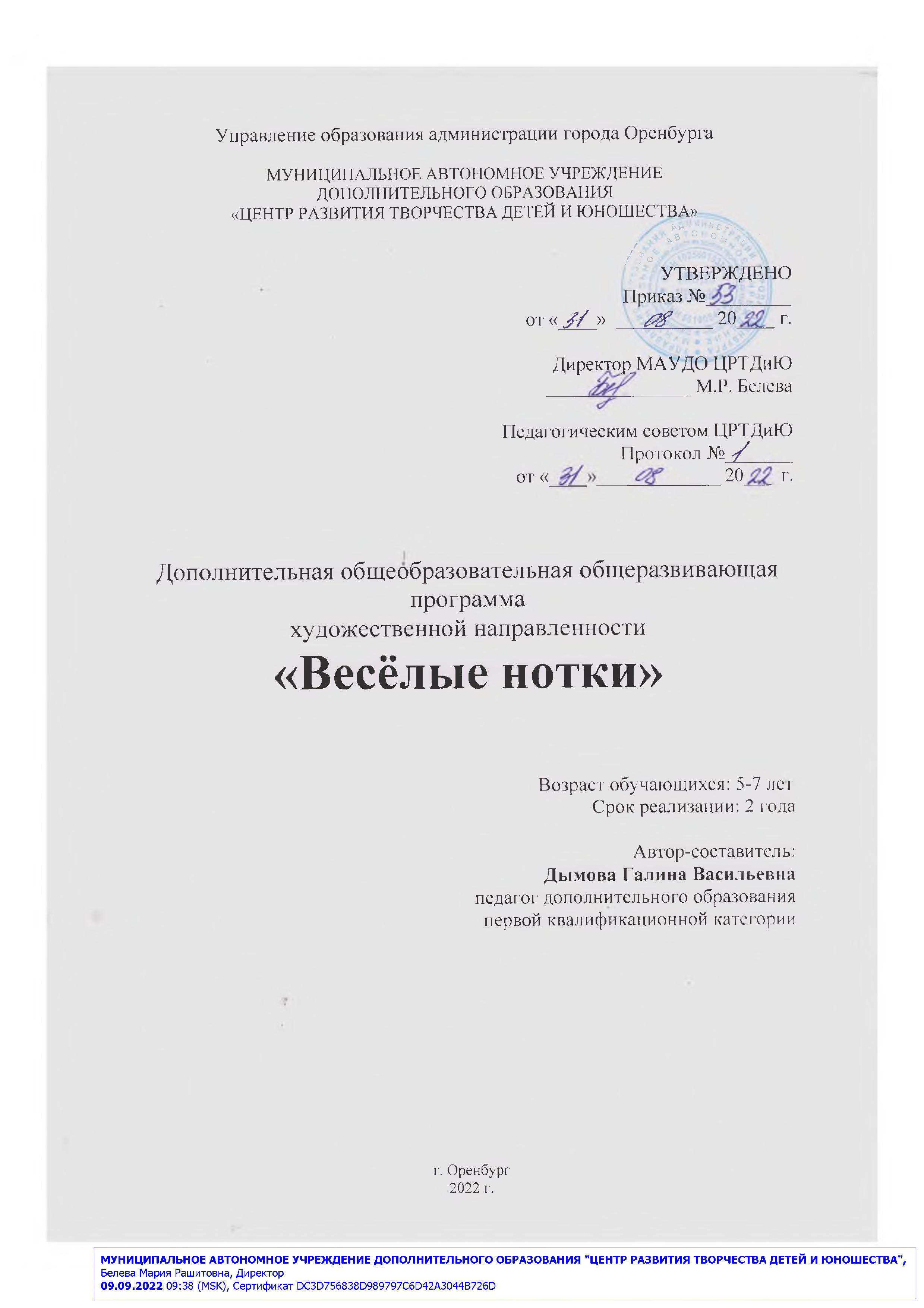 СОДЕРЖАНИЕКОМПЛЕКС ОСНОВНЫХ ХАРАКТЕРИСТИКДОПОЛНИТЕЛЬНОЙОБЩЕОБРАЗОВАТЕЛЬНОЙ ОБЩЕРАЗВИВАЮЩЕЙ ПРОГРАММЫ1.1. Пояснительная записка1.1.1. Направленность программыДополнительная общеобразовательная общеразвивающая программа «Веселые нотки» имеет художественную направленность и способствует развитию музыкально-художественной деятельности детей дошкольного возраста в процессе их приобщения к музыкальному искусству. Музыка оказывает благотворное влияние на развитие личности ребенка. В дошкольной педагогике музыкальные занятия рассматриваются как средство развития у детей эмоциональной отзывчивости на все доброе и прекрасное. Занятия помогают раскрыть умственные, физические, эстетические и творческие способности. Обучение танцевальным ритмическим движениям, является универсальным средством развития у детей музыкального слуха, памяти, внимания, выразительности движений, творческого воображения. Дополнительная общеобразовательная общеразвивающая программа «Весёлые нотки» предполагает знакомство обучающихся с государственной символикой РФ.Программа реализуется в МАУДО «Центр развития творчества детей и юношества» на базе детского клуба «Пионер» в рамках раннего развития детей дошкольного возраста, в творческом объединении «Искорка».1.1.2. Актуальность программыАктуальность дополнительной общеобразовательной общеразвивающей программы «Веселые нотки» заключается в том, что она ориентирована на социальный заказ обучающихся дошкольного возраста и их родителей (законных представителей) в области художественного образования. В последние годы наблюдается повышенный интерес педагогов к художественной педагогике, в которой реализуются прогрессивные гуманистические идеи. Дети посещают занятия без принуждения, создается высокий эстетический фон в коллективе, в котором происходит личностное развитие ребенка. Социализирующая функция эстетического процесса значительна. Дети в совместной деятельности приобретают бесценный опыт социальных отношений, овладевают знаниями нравственного характера, что формирует у ребенка только ему характерные эмоции и чувства.Музыкальная деятельность детей дошкольного возраста на занятиях по программе «Веселые нотки» реализует художественно-эстетическое направление развития детей в процессе «погружения» их в мир музыки, способствует становлению познавательной и нравственной сфер ребенка.Игровые формы занятий, частая смена видов деятельности обеспечивают комплексный подход, динамику продвижения и постоянный интерес детей. При реализации программы создаются благоприятные условия для полноценного формирования основ музыкальности, в соответствии с возрастными и индивидуальными особенностями.В процессе освоения программы развивается творческий потенциал ребенка, образное и ассоциативное мышление, самостоятельность и творческая активность. Дети приобретают опыт эмоционально-нравственного отношения к окружающей действительности, воплощенной в музыке и художественных произведениях.Знакомство обучающихся с государственной символикой РФ приобретает сегодня большое значение, так как является основой при формировании патриотизма у детей. Кроме того, знание герба, гимна и флага РФ выступает показателем общей культуры человека, на что нацелены в настоящее время программы дополнительного образования.1.1.3. Педагогическая целесообразность и отличительные особенности программыПрограмма опирается на материалы программ и методических разработок ведущих музыкальных педагогов современности, которые направлены на формирование у дошкольника самостоятельности, инициативности, творческой активности средствами искусства и детской музыкальной деятельности.Разнообразная художественно-творческая деятельность взрослых и детей составляют основу построения системы занятий с детьми по программе «Веселые нотки». Реализация творческого потенциала детей происходит в разнообразных видах музыкальной деятельности: восприятие, пение, ритмические движения, игра на детских музыкальных инструментах. Поскольку основным видом деятельности ребенка-дошкольника является игровая деятельность, обучение музыке ведется через сказку, игру. Совмещение в деятельности ребенка элементов игры и познания позволяет плавно перейти от игр – забав к играм – задачам.Такое многообразие методов и форм работы обеспечивает ребенку познание мира, развитие эмоционально-чувственной сферы, воображения, фантазии, духовности. Объединение мыслительной, эмоциональной, двигательной сфер направлено на воспитание целостной личности в единстве ее задатков и социального опыта.При разработке дополнительной общеобразовательной общеразвивающей программы «Веселые нотки» были изучены и проанализированы общеобразовательные программы по музыке для дошкольников:Отличительной особенностью дополнительной общеобразовательной общеразвивающей программы «Весёлые нотки» является знакомство обучающихся в процессе её освоения с государственной символикой РФ – гербом, гимном и флагом.1.1.4. Адресат программыДополнительная общеобразовательная общеразвивающая программа «Веселые нотки» предназначена для детей старшего дошкольного возраста 5-7 лет. Первый год обучающиеся- 5-6 лет, Второйгод-обучающиеся6-7 лет.Дошкольный возраст представляет собой наиболее благоприятный период организации процесса обучения. Музыка и музыкальная деятельность особенно привлекательны для них. Музыка помогает детям познать мир, полученные знания воспитывают художественный вкус и развивают творческое воображение. Дети проявляют любовь к природе, уделяют внимание к другому человеку, в них воспитывается интерес и любовь к Родине и к другим народам.Осуществление детской художественно-творческой деятельности обеспечивается единством познания и сопереживания, активизацией всех психических процессов с учетом индивидуального темпа развития ребенка. По мнению ведущих педагогов, именно в дошкольном возрасте идет процесс целенаправленного формирования чувств, способностей, познавательных интересов и оценочных суждений ребенка. Происходит изменение мотивационной сферы, интеллектуальных процессов, формируются основы социального поведения и ценностные ориентации по отношению к художественной культуре.5-6 лет: Важным психическим новообразованием этого возраста является умение оперировать в уме представлениями о предметах, обобщенных свойствах этих предметов, связях и отношениях между предметами и событиями. Это порождает у детей повышенный интерес к устройству вещей, причинам наблюдаемых явлений, зависимости между событиями, что влечет за собой интенсивное увеличение вопросов к взрослому: как? зачем? почему? На многие вопросы учащиеся пытаются ответить сами, выяснить неизвестное. Если взрослый невнимателен к познавательным запросам дошкольников, то во многих случаях дети становятся замкнутыми, упрямыми и проявляют черты негативизма и непослушания по отношению к взрослым. Дети начинают проявлять интерес к своим сверстникам как к партнёрам по игре. Мнение сверстника приобретает особую значимость. Мышление по-прежнему носит наглядно - образный характер. Этот возраст совершенно особый. Самым эффективным способом сделать информацию привлекательнее для ребёнка 5 лет является «одушевление». В этом возрасте, как ни в каком другом, дети с удовольствием слушают волшебные сказки о временах года, о явлениях природы, о занятиях человека и т.д. В этот период ребёнок наблюдателен, он способен определить: музыка весёлая, радостная, спокойная; звуки высокие, низкие, громкие, тихие; на каком инструменте играют мелодию. Ребёнку понятны требования: как надо петь песню, как двигаться в спокойном хороводе и как в подвижной пляске.  Голос в этом возрасте приобретает звонкость, подвижность. Певческие интонации становятся более устойчивыми, но требуют постоянной поддержки взрослого. Налаживается вокально-слуховая координация. Освоение основных видов движения - ходьбы, бега, прыжков - даёт возможность детям шире использовать их в играх и танцах.   6-7 лет: Важным показателем самосознания детей 6 лет является оценочное отношение к себе и другим. Положительное представление о своем возможном будущем облике впервые позволяет ребенку критически отнестись к некоторым своим недостаткам и с помощью взрослого попытаться преодолеть их. Поведение ребенка так или иначе соотносится с его представлениями о самом себе и о том, каким он должен или хотел бы быть. Положительное восприятие ребенком «собственного Я» непосредственным образом влияет на успешность деятельности, способность приобретать друзей, умение видеть их положительные качества в ситуациях взаимодействия. Выступая активнодействующим лицом в процессе взаимодействия с внешним миром, дошкольник познает его, а вместе с тем познает и себя. Через самопознание ребенок приходит к определенному знанию о самом себе и окружающем его мире. Опыт самопознания создает предпосылки для становления у дошкольников способности к преодолению негативных отношений со сверстниками, конфликтных ситуаций. Знание своих возможностей и особенностей помогает прийти к пониманию ценности окружающих людей. К 6-7 годам ребенок имеет элементарные познания об окружающей действительности, живой и неживой природе, и ее пространстве, времени, экологической культуре и нормах поведения. На основе полученных знаний и впечатлений о музыке дети в этом возрасте могут не только ответить на вопрос, но и самостоятельно охарактеризовать музыкальное произведение, разобраться в выразительных его средствах. Почувствовать разнообразные оттенки настроения, переданные музыкой. В этом возрасте ещё более укрепляется голосовой аппарат, расширяется и выравнивается диапазон, появляется большая напевность, звонкость. Песни, пляски, игры исполняются самостоятельно, выразительно и в какой-то мере творчески. Индивидуальные музыкальные интересы и способности проявляются ярче.1.1.5. Объём и сроки освоения программыДополнительная общеразвивающая программа «Веселые нотки» рассчитана на 2 года обучения. Общий объём учебных часов программы: 108 часаНа освоение программы отведены в год 36 учебных недель.В том числе 1-й год обучения – 36 часа,2-й год обучения –72 часов.Программа предполагает освоение аудиторной и внеаудиторной нагрузки. Общий объём аудиторной нагрузки – 93 (31+62 ч)Общий объём внеаудиторной нагрузки составляет – 15 часов1-й год обучения – 5 часов,2 год обучения – 10 часов.1.1.6. Формы обучения и виды занятий по программеОбразовательная деятельность по данной программе осуществляется на государственном языке Российской Федерации (п.2, ст.14, № 273-ФЗ). Основная форма организации деятельности детей – групповая. Выбор групповой формы обусловлен тем, что в процессе обучения дети все вместе осваивают программу, учатся оценивать свои достижения и достижения сверстников; развиваются организационные умения, связанные с самостоятельным выполнением задания, умение сотрудничать в коллективе сверстников.Построение образовательного процесса основывается на адекватных возрасту формах работы с детьми.Формы организации учебной деятельностиФорма организации художественно-музыкальной деятельности - музыкальное занятие в музыкальном зале.Помимо обучающих музыкальных занятий, для детей организуются: тематические мероприятия; Музыкально-игровые программы; Творческие гостиные,  Концерты.Программа предполагает проведение внеаудиторных форм работы с детьми: экскурсии, конкурсы. Внеаудиторные формы работы с детьми также используются для доукомплектования групп, презентации объединения, проведений праздничных мероприятий, социальных практик, организации самостоятельной работы, выполнений домашних заданий.Формы организации занятияПрограмма предлагает различные формы музыкального занятия:занятие-путешествие (совместный с детьми выбор способа прохождения по музыкальным остановкам с заданиями, в определенное место, с результатом);занятие-перемещение (попадание при помощи одномоментного музыкального образа в необычную художественную ситуацию, для выполнения творческих или поисковых заданий);занятие-игра (подбор музыкальных игр по выбранной теме);занятие-фестиваль (создание пространственной музыкально-художественной среды, по теме для исполнительской деятельности детей);концертная форма занятия;занятие-ярмарка (детям предлагается исполнение одного музыкального материала различными группами детей по желанию); занимательный конкурс (соревновательное занятие на закрепление музыкальных знаний).1.1.7. Режим занятийПрограмма реализуется в 2-х режимах: аудиторном и внеаудиторном.Начало учебного года определяется годовым учебным графиком МАУДО «ЦРТДиЮ».Аудиторные занятия проводятся по расписанию в следующем режиме:– в первый год обучения – один раз в неделю по 1 часу с 10-минутным перерывом;– во второй год обучения – два раза в неделю по 1 часу с 10-минутным перерывом.Продолжительность занятий: 30 минут, 10 минут – перерыв.1.2. Цель и задачи программыЦель программы: развитие музыкальных и творческих способностей обучающихся с помощью синтеза искусств: музыки, литературы, изобразительного и театрального искусств.Задачи программы:Воспитывающие:воспитывать активного слушателя музыкальных произведений;воспитывать самостоятельность в исполнении простейших мелодий на детских музыкальных инструментах (металлофоне, трещотке, треугольнике, погремушке, маракасе) в ансамбле;прививать навыки культуры поведения в общественных культурных местах, на спектакле, концертах;прививать навыки здорового и безопасного образа жизни средствами музыкального искусства.Развивающие:развивать эмоционально-чувственную сферу ребенка и его художественно-образное мышление как основу развития творческой личности;развивать умение выразительно и эмоционально передавать игровые и сказочные образы; инсценировать песни, изображать героев в разных игровых ситуациях, исполнять различные образы в театральных представлениях.Обучающие:дать представления о произведениях классической, народной и современной музыке;дать представление об элементарных музыкальных понятиях;сформировать навыки выразительного пения без напряжения;дать представление о танцевальной музыке других народов;познакомить обучающихся с музыкальными инструментами (металлофон, барабан и др.) и сформировать умения подыгрывать на них простейшие мелодии.1.3. Содержание программы1.3.1. Учебный план. 1-й год обучения2-й год обучения1.3.2. Содержание учебно-тематического плана. Первый год обученияРаздел «Золотая осень» (8 часов)Тема 1. Вводное занятие. Давайте знакомиться (1 час).Теория: Правила техники безопасности на занятиях. Что такое пальчиковая гимнастика «Вот как пальчики шагают». Практика: Выполнение танцевальных движений: притопы «каблучком», кружение в паре. Подпевание русской народной песни «Ладушки» обр. Г. Фрида.Тема 2. Путешествие в музыкальную страну (1час). Теория: Беседа о музыке, о времени года. Практика: Проведение пальчиковой гимнастики «Где же наши ручки?». Слушание «Испугались зайца» сл. Т. Волгиной, муз. А. Филиппенко. Исполнение танца «Погуляем». Проведение подвижной игры «Учимся танцевать». Разучивание песни «Осень» Ю. Чичкова.Тема 3. Музыкальное настроение (1 час).Теория: Устный опрос о времени года. Слушание и опрос о характере музыкального произведения «Осень» муз. Чичкова и «Дождик» Макшанцевой. Практика: Исполнение песен. Проведение музыкально – дидактической игры «Догонялки с лисой», стихи про осень в исполнении детейТема 4. Витамины на грядке и на дереве (1 час).Теория: Устный опрос на тему: «Фрукты, овощи и ягоды». Практика: Слушание песни «Осень наступила» муз.и сл. А. Науменко. Пение песни «Осень» муз. Ю. Чичкова. Исполнение хоровода «В огороде заинька» муз.и сл. Н. Френкель. Проведение дидактической игры «Разложи овощи и фрукты». Исполнение бега врассыпную, спокойного шага врассыпную.Тема 5. Звуки осени. Солнышко и дождик (1 час).Теория: Беседа о природном явлении – дожде. Практика: Разучивание песни «Дождик». Исполнение шага в кружении вокруг себя, прыжков. Проведение музыкально-дидактической игры «Угадай, на чём играю?».Тема6. Осенние листочки. Листопад (1 час).Теория: Беседа о настроении музыкального произведенияПрактика: Слушание песни «Дождик» муз. М. Красева, сл. Н. Френкель. Исполнение разминки «По ровненькой дорожке». Проведение музыкальной игры «Найди листочек такого же цвета». Пение песни «Дождик» обр. Е. Попатенко. Проведение пальчиковой игры «Букет»Тема7. Осенние дорожки в лесу (1 час). Теория: Беседа о осенних листочках. Просмотр иллюстраций на тему «Осень золотая».Практика: Проведение пальчиковой гимнастики «Осенние листья». Исполнение «Танец осенних листочков» муз. А. Филиппенко, сл. Е. Макшанцевой, «Танца с погремушками» сл. и муз. В. Антоновой. Исполнение песни «Осень» Михайленко, Петренко. Проведение подвижной игры «Собери листочки».Тема 8. В гостях у Осени. Праздничное занятие (1 час).Теория: Устный опрос о характере музыкального произведения. Чтение стихотворений про осень.Практика: Слушание пьесы «Хорошо в лесу» М. Раухвергера. Пение песни «Дождик». Проведение музыкальной игры «Солнышко и дождик» муз. Раухвергера, сл. А. Барто, танца-игры «Дождик». Выполнение ходьбы врассыпную под музыку и бег друг за другом. 2. Раздел «Серебром украшена земля» (8 часов)Тема1. Изображение животных в музыке (1 час)Теория: Беседа о животных в лесу. Как музыка помогает изобразить характер животных.Практика: Проведение пальчиковой гимнастики «Что же вышло». Выполнение пластических этюдов «Птичкам холодно в лесу». Проведение музыкальной игры «Зайчики и лисичка» муз. Г. Финаровского, сл. В. Антоновой.Тема2. Первый снег. Серебристые снежинки (1 час)Теория: Опрос о природном явлении, о красоте узора снежинок. Беседа о музыкальных средствах выразительности. Практика: Слушание «Вальс» Делиба из балета «Копеллия». Опрос о Выполнение музыкального этюда «Снежинки и ветер». Танец с мишурой «Ой, летят, летят, летят» муз. Илюхина. Исполнение песни «Белые снежинки» муз. Г. Гладкова, сл. Ю. Энтина. Проведение игры «Ой, мороз!» муз. и сл. Г.Ф. Вихаревой.Тема3. Новогодние игрушки (1 час)Теория: Беседа о новогодних игрушках. История создания новогодних игрушек.Опрос на тему: «Новый год, в гости приходит дедушка Мороз и Снегурочка.» Практика: Слушание песни «Песенка Снегурочки» муз.и сл. М. Красева. Исполнение танца с мишурой «Серебристые снежинки» муз. Ю. Слонова, сл. Л. Некрасовой и танца «Снег-снежок» Е.Д. Макшанцева. Проведение музыкально-дидактической игры на развитие чувства ритма «Кто по лесу идёт?». Пение песни «Ёлочка» муз. Ю. Комалькова, сл. М. Александровской.Тема4. Как у нашей елочки, зеленые иголочки (1 час)Теория: Почему елочка стала центром праздника?Практика: Исполнение танца с мишурой «Ой, летят, летят, летят» муз. Илюхина. Проведение музыкальной игры «Угадай-ка», речевой игры «Кто что любит?». Игры на внимание «Погода». Пение песни «Белые снежинки» муз. Г. Гладкова, сл. Ю. Энтина. Исполнение хоровода «В лесу родилась ёлочка» муз. Л. Бекмана, сл. Р. Кудашева. Проведение подвижной игры «Кто больше перенесёт снежков?».Тема5. Музыка быстрая и медленная (1 час).Теория: Устный опрос о зиме, первом снеге. Чтение произведения И.Никитина «На дворах и домах снег лежит полотном…». Просмотр иллюстрации «Первый снег».Практика: Слушание пьесы «Зимняя песенка» О. Поляковой. Знакомство с песней «Белый снег» А. Филиппенко.   Выполнение прыжков на двух ногах.  Исполнение танца «Вот как пляшут наши ножки» муз. И. Арсеева. Упражнение «Качание рук со снежинками» под «Вальс» А.Жилина.Тема 6. Зимний лес (1 час).Теория: Беседа и опрос на тему: «Жизнь птиц и зверей в зимнее время года».Практика: Пение песни «Что нам нравится зимой?» муз. Е. Тиличеевой, сл. Л. Некрасовой, «Почему медведь зимой спит?» муз. Л. Книпера, сл. А. Коваленко. Выполнение логоритмического упражнения «Снегири» Н. Нищевой. Проведение игры на детских музыкальных инструментах «Белочка», подвижной игры «Собери шишки». Исполнение инсценировки песни «Зайка» муз. Г. Портнова, сл. В. Суслова.Тема 7. Где живет Дед Мороз? (1час). Теория: Опрос по картинке «Дед Мороз». Обсуждение иллюстраций с зимними пейзажами.Практика: Слушание песни «Дед Мороз» муз. А. Филиппенко, сл. Т. Волгиной. Проведение музыкально-дидактической игры «Узнай, на чём играю?» и игры «Зайчики и лисичка» муз. Г. Финаровского, сл. В. Антоновой.  Проведение муз.игры «Как у дедушки Мороза вот такая борода». Тема8. Здравствуй, здравствуй Новый год! Теория: Беседа о новогоднем празднике. История рождения праздника.Практика: Исполнение песни «Белый снег» А. Филиппенко, «Как у дедушки Мороза вот такая борода». Проведение подвижной игры «Зайчики и лисичка» муз. Г. Финаровского, сл. В. Антоновой и «Игра с колокольчиком» муз. А. Филиппенко. Исполнение хороводов «У ребяток наших», «Маленькая ёлочка» и танца «Серебристые снежинки». 3. Раздел «Весна, Весною, о Весне» (12 часов)Тема 1. Сказочная зима. (1 час) Теория: Опрос о зимнем времени года. Практика: Слушание песни «Зимушка» муз. А. Филиппенко, сл. Т. Волгиной. Пение песни «Белый снег» А.Филиппенко. Исполнение движения: ходим как лисички, ходим как мишки, прыгаем как зайчики. Проведение игры «Зайцы и лиса» муз. Г. Финаровского, сл. В. Антоновой. . Тема 2. Зимние забавы (1 час) Теория: Беседа о новогодних детских забавах. Устный опрос по картинке «Зимние забавы детей». Практика: Проведение пальчиковой гимнастики «Пальцы делают зарядку». Исполнение упражнения «Ходим, бегаем» муз. Е. Тиличеевой и танца «Маленький танец» муз. Н. Александровой. Выполнение имитационного изображения «игра в снежки», «катание на коньках». Пение песни «Ёлка» муз. Т. Попатенко, сл. Н. НайдёновойТема 3. Музыка быстра и медленная (1 час) Теория: Что такое быстро и медленно. Понятие «темп».Практика: Исполнение танца «Вот так вот» (белорусская народная мелодия в обработке Г. Фрида). Слушание пьесы «Котик заболел» муз. А. Гречанинова, «Котёнок играет» муз. Т.Ломовой. Пение песни «Плачет котик» муз. М. Парцхаладзе, сл. П. Синявского. Проведение подвижной игры «Игра с клубочками», «Игра с бубном».Тема 4. Мои любимые игрушки (1 час)  Теория: Как передать настроение игрушки (куклы). Обсуждение картинок с изображением как кукла шагает, танцует и спит.Практика: Проведение пальчиковой игры «Ах, вода» Слушание песни «Кукла Катя» муз. М. Красева, сл. Л. Мироновой. Выполнение упражнения «Покатаем Куколку». Проведение игры «Что делает кукла?». Исполнение песни «Спите, куклы» муз. Е. Тиличеевой и «Пирожки» муз. А. Филиппенко, сл. Н. Кукловской. Исполнение «Танца с куклами» муз. А. Филиппенко, сл. Е. Макшанцевой.   Тема 5. Музыка марша (1 час)Теория: Беседа о музыкальном жанре – марш. Знакомство с детским музыкальным инструментом (металлофон).Практика: Слушание музыкальных пьес (маршей) советских и русских композиторов: П.И. Чайковский «Марш деревянных солдатиков», Марш «Прощание славянки» и др. Разучивание песни, исполнение марша в ансамбле на музыкальных инструментах, разучивание маршевого шага под музыку и счет.Тема 6. Папин праздник (1 час). Теория: Беседа о появлении праздника 23 февраля. Исполнение стихотворений про дедушку и папу.Практика: Исполнение танца «Научились мы ходить» Макшанцева, «Мы-солдаты» муз. Ю. Слонова, сл. В. Малкова. Слушание пьесы Р.Шумана «Солдатский марш». Исполнение песни «Самолёт» муз. Е.Тиличеевой, сл. Н.Найдёновой. Проведение музыкально-дидактической игры «Угадай-ка».Тема 7. Музыка танца. Музыкальное настроение (1 час)Теория: Беседа о музыкальных жанрах (танец)Практика: Слушание пьесы «Колыбельная» С. Майкопара, «Вальс» А. Лядова, «Полька» П. Чайковского. Пение песни «Гномик» сл. Г. Новицкой.  Проведение дидактической игры «Угадай жанр». Исполнение на треугольнике, колокольчиках, металлофоне русских народных мелодий.Тема 8. Мамин праздник (1 час) Теория: Появление праздника 8 марта. Исполнение стихотворений о весне, маме, бабушке.Практика: Исполнение «Паровоз» З. Компанейца. Пение песни «Мамочка моя» муз. Горбиной. Исполнение танца с мамами под русскую народную мелодию «Ах, вы, сени», «Весенний хоровод» муз.и сл. Л. Титовой, «Мамины помощники». Проведение игр «Собери клубочки для бабушки» и «Повесь платочки».Тема 9. Моя семья (1 час) Теория: Беседа на тему «что такое семья?». Устный опрос по картинке «Моя семья». Практика: Проведение пальчиковой гимнастики «Моя семья». Выполнение ритмичной ходьбы по кругу сначала вправо, а затем влево. Пение песни «Пастушок» сл.Э. Макшанцевой, муз. А. Филиппенко. Исполнение «Танец с платочками», «Танец с куклами» муз. Петрова. Проведение музыкально-дидактической игры «Кто в домике живет?».Тема 10. Звуки высокие и низкие (1час) Теория: Устный опрос на тему: «Птицы». Практика: Слушание пьесы «Воробей» А. Рубах.  Пение низких звуков как кукушка и высоких звуков, как кукушонок. Выполнение полуприседания. Выполнение имитационного изображения животных. Пение песни «Птичка» муз. М. Раухвергера. Проведение игры «Воробушки и автомобиль» муз. Г. Фрида, музыкально-дидактическая игра «Мама и птенчики». Тема 11. Весенние трели (1 час) Теория: Каких знаем птичек и как они поют. Как музыка передает птичье пение.Практика: Слушание пьесы «Воробушки» муз. М. Красева. Выполнение музыкально-ритмических движений: «пружинка», выставление ноги на пятку и на носок; приставной шаг в сторону с притопом. Пение песни «Тает снег» муз. А. Филиппенко, сл. Т. Ваника. Исполнение танца «Весенняя полька» муз. Е. Тиличеевой, сл. В. Викторова.  Проведение музыкально-дидактической игры «Узнай музыкальные инструменты». Тема 12. Весне дорогу (1 час).Теория: Время года – Весна. Характерные особенности времени года.Практика: Проведение пальчиковой гимнастики «Ручеёк».  Опрос по картинке «Весна».  Слушание песни «Весна» муз. В. Герчик. Исполнение танца «По ровненькой дорожке» К. Козырева.  Пение песни «Вот весна к нам пришла» муз. Картушиной. Выполнение ритмичной ходьбы и прыжков с продвижением вперёд «прыжки через лужи». Проведение музыкальных игр: «Заинька», «Собери цветы».4. Раздел «Моя семья» (8 часов)Тема 1. Музыкальное настроение (1 час)  Теория: Знакомство с понятием «инструментальная музыка». Беседа о колыбельной.Практика: Слушание пьес «Нянина сказка», «Сладкие грезы» П. Чайковского. Исполнение песни-инсценировки «Песенка про двух утят» муз. Е. Поплянова, сл. Н. Пикулевой. Проведение музыкально-дидактической игры на развитие мимики и артикуляции «Угадай настроение!» И. Меньших. Исполнение на металлофоне попевки «Андрей-воробей» русская народная попевка в обр. Е. Тиличеевой. Тема 2. Мы играем и поем (1 час)Теория: Беседа и слушание разной по характеру музыки. Устный опрос на тему: «музыкальные жанры». Практика: Выполнение имитационных упражнений «Просыпаются лягушки, а затем весело прыгают», «Просыпаются медведи, а затем весело топают». Проведение русской народной игры «Карусели», игры с колокольчиками «Тихие и громкие звоночки» Р. Рустамова. Исполнение «Вот весна к нам пришла» муз. Картушиной.Тема 3. Парадная песенка (1 час)Теория: Беседа о празднике Победы. Устный опрос на тему: «Российская Армия». Практика: Выполнение упражнения с флажками. Пение песни «Самолёт» муз. М. Магиденко, сл. С. Баруздина, «Барабан» муз. Г. Левкодимова, сл. И. Черницкой. Проведение музыкальной игры «Лётчики, на аэродром» муз. М. Раухвергер, игра «Попади в цель», «Преодолей препятствие».Тема 4. Солнышко смеется (1 час) Теория: Беседа о домашних животных. Опрос на тему: «Кошка и котята». Практика: Слушание песни «Серенькая кошечка» муз. В. Витлина, сл. Н. Найдёновой. Выразительное изображение в движении образа кошки. Выполнение упражнения «Мы - пушистые котята». Исполнение песни «Цап-царап» муз. С. Гаврилова. Проведение музыкальной игры «Птички и кошка» сл. и муз. М. Картушиной и песни- игры «Котята» Вихровой.  Тема 5. Веселый май (1 час) Теория: Характерные признаки месяца май. Практика: Слушание песни «Автомобиль» муз. Р. Рустамова, сл. Ю. Островского. Исполнение танца «Никита» (белорусская мелодия). Проведение музыкальной игры «Мишка по лесу гулял», музыкально-дидактическая игра «Кто в домике живёт?». Выполнение упражнения «Помоги мишке собрать шишки», «Поймай мыльный пузырь».   Тема 6. Любимые игрушки (1час)Теория: Беседа о любимых игрушках детей: куклы, солдатики, машинки, мягкие игрушки.Практика: Слушание пьесы В. Агафонникова «Марш». Знакомство с приемами игры на барабане. Пение песни «Песни про флажок», муз. А.Агафонникова. Проведение игры «Флажок» муз. Красева, сл. Н. Френкель.  Выполнение ходьбы с флажками, бег с предметами (флажками), полуприседание, кружение вокруг себя.           Тема 7. Домик в деревне (1 час)Теория: Беседа о жизни в деревне, о семье, о природе. Театрализация сказки.Практика: Проведение пальчиковой гимнастики «Замок». Разминка «Вот как солнышко встаёт». Исполнение музыкальной сказки «Курочка Ряба». Исполнение песни «Все запели песенку» муз. А. Филиппенко, «Пирожки» муз. А. Филиппенко, сл. Н. Кукловской. Исполнение хоровода «Рано на зорюшке» муз. А. Филиппенко, сл. Т. Волгиной. Исполнение игры на детских музыкальных инструментах (ложки, погремушки). Тема 8.  Мы любим лето! (1 час) Теория: Устный опрос на тему: «Музыкальные инструменты». Итоговая диагностика.Практика: Исполнение «Танца с игрушками» под минус Варламова "Петухи запели"﻿.  Пение песни «Тяв-тяв» муз. В. Герчик, сл. Разумовского, «Серенькая кошечка» сл. Н. Найдёновой, муз. В. Витлина, «Цыплята» муз. А. Филиппенко, сл. Т. Волгиной. Проведение игры «Мяч» муз. М. Красева, сл. М. Чарной. Исполнение песни-игры «Люблю свою игрушку» Вихровой. Содержание учебного плана. Второй год обучения1. Раздел «Золотая осень»Тема 1. Вводное занятие. Мы друзья! (1 час). Теория: Техника безопасности на занятиях. Опрос о летнем отдыхе. Входная диагностика. Беседа на тему: «Появление музыки в жизни человека».Практика: Проведение музыкальной игры «Волшебный мячик», «Весёлые стульчики». Пение знакомых песен. Проведение разминки «Помогатор» из мультфильма «Фиксики». Музыкальное упражнение «Пропой свое имя»Тема 2. Ты откуда, музыка? Путешествие в музыкальное королевство (1 час)Теория: Беседа на тему: «Средства музыкальной выразительности». Практика: Слушание «Октябрь» П. И. Чайковского из цикла «Времена года». Пение песни «Заинька» русская народная песня. Проведение танца-игры на тему «Ирландской польки», игра с обручами «Большой дом». Исполнение хоровода с разноцветными платочками «У калинушки» муз. и сл. Ю. Михайленко. Проведение игры на музыкальных инструментах: ложки, трещотки, треугольники, бубны. (1 час). Тема 3. Беседа об Осени. На лесной опушке (1 час)Теория: Опрос об осеннем лесном урожае. Просмотр иллюстрации	 с изображением урожая (шишек, орехов, ягод).Практика: Исполнение распевания «Лесенка» и пение песни «Огородная - хороводная» Б. Можжевелова. Слушание «Марш» - фрагмент из оперы С. Прокофьева «Любовь к трём апельсинам». Проведение музыкальной игры «Вот собачка Жучка». Пение песни «На лесной опушке» муз.и сл. Т. Барбакуц. Исполнение танцевальных движений: прямой галоп; выставлять ноги на пятку попеременно.  Тема 4. Наступила после лета – осень. Музыка веселая и грустная (1 час) Теория: Беседа о природе осени. Что такое пластика?Практика: Загадки про осень. Исполнение песни про «Осень» Ю. Чичкова, разучивание танцевальных движений: кружение по одному и парами. Выполнение музыкального этюда «Опавший листок». Подвижная игра «Листопад», пальчиковая игра «Осень»Тема 5. Осенние листочки. Листопад (1 час) Теория: Знакомство с природным явлением – листопадом Знакомство с творчеством русского композитора П.И. Чайковского.Практика: Слушание пьесы П. Чайковский «Осень». Исполнение распевания «Листик» и пение песни «Простая песенка» муз.и сл. Е. Шаламоновой. Проведение музыкальной игры «Листопад». Исполнение танца «Осень в лесу» Е. Молчановой. Упражнение с листочками: качание рук, лёгкий бег, кружение. Исполнение танца с листьями «Танец с листьями» муз. С. Стемпневского. Тема 6. Музыка быстрая и медленная. Музыкальный дождик (1 час) Теория: Знакомство с произведением П.И. Чайковского «Времена года».Практика: Слушание произведения «Октябрь» П.И. Чайковского. Выполнение упражнения «Перепрыгни лужу». Проведение подвижной игры «Займи свой дом». Пение песни «Листья золотые» муз.и сл. Т. Поповой.Тема 7. Осенние дорожки (1 час) Теория: Опрос на тему: «Почему надо охранять и оберегать природу».Практика: Проведение разминки «По ровненькой дорожке». Слушание пьесы П. Чайковский «Осень». Проведение ритмической игры «Похлопаем». Исполнение песни «Грибочки» Е. Макшанцевой. Исполнение хоровода русской народной песни «Заинька».Тема 8. Музыка громкая и тихая (1 час).  Теория: Знакомство с музыкой нежного, ласкового характера – колыбельной и с музыкой яркой, громкой. Просмотр и обсуждение картин с изображением танцующих детей и спящих.Практика: Слушание «Баю-баю» М. Красева. Исполнение танца «Полька» П. Чайковского. Проведение музыкально-дидактической игры «Громко-тихо». Исполнение простых плясовых движений: притопы одной ногой, полуприседания, кружения вокруг себя.Тема 9. Осенний сундучок (1 час) Теория: Средства музыкальной выразительности (динамика, темп)Практика: Выполнение упражнения: «Ходим-бегаем» муз. Е. Железнова и упражнение «Пружинка» под русскую народную песню «Ах,вы, сени». Слушание «Весело-Грустно» Л. В. Бетховен. Пение песен А. Александрова «Дождик», «Простая песенка» Е. Шаламоновой. Проведение игры «Листопад».  Тема 10. Город цвета осени (1 час)Теория: Беседа о родном городе и красоте его парков и улиц.Практика: Викторина «Мой Оренбург». Проведение подвижной игры «Собери листочки». Выполнение упражнения «Перепрыгивание через лужи». Разучивание песни Е. Крылатова «Крылатые качели».Тема 11. У меня в садочке (1 час) Теория: Русские народные инструменты (ложки).Практика: Исполнение танца с листочками «Наступила осень» сл. и муз. О. Осиповой. Пение песни «На лесной опушке» муз. и сл. Т. Барбакуц, «Листья золотые» муз и сл. Т. Поповой.  Проведение игры «Варим компот и солим овощи». Исполнение игры на ложках, разминки «Помогатор» из мультфильма «Фиксики».Тема 12. Спор овощей (1 час) Теория: Беседа на тему: «Урожай». Практика: Пение песни «Песенка об овощах» муз. и сл. Н. Зарецкой. Пение попевки «Горошина». Пение песни «Песня об овощах» муз. и сл. Н. Зарецкой. Проведение песни–игры «Репка» обр. М. Иорданского. Инсценирование сценки «Катя и овощи».  Исполнение танцевальной импровизации под любую спокойную мелодию. Тема 13. Музыкальные профессии. Осенние краски (1 час)Теория: Беседа о профессии музыканта. Средства музыкальной выразительности (весело – грустно)Практика: Проведение пальчиковой гимнастики «Вот как пальчики шагают». Слушание «Весело - Грустно» Л. В. Бетховена, «Грустное настроение» муз. А. Штейвиля. Разучивание песни «Смешной человечек».Тема 14. Музыкальные профессии. Музыкант (1 час)Теория: Опрос на тему: «Динамические оттенки». Знакомство со скрипичным ключом и нотами. Практика: Исполнение танца «Пляска с платочками» русская народная мелодия сл. А. Ануфриевой. Пение песни «Песенка про двух утят» Н. Пикулевой. Исполнение игры на различение динамики «Тихо-громко» муз. М. Раухвергера, сл. Ю. Островского.Тема 15. Музыкальные профессии – композитор. Волшебные звуки (1 час)  Теория: Какие профессии есть в музыке. Знакомство с народными инструментами.Практика: Слушание русской народной песни «Жили у бабуси». Исполнение игры на бубне, ложках, маракасах, колокольчиках под русскую народную мелодию «Ах, ты, берёза». Сочинение пляски для зайчика. Выполнение танцевальных движений: «пружинка», «выставление ноги на пятку». Музыкально-дидактическая игра «Весёлые музыканты» Л. Исаева. Отгадывание кроссворда «Музыкальные профессии».Тема 16. Музыкальные профессии – композитор. Наши любимые песни (1 час)  Теория: Знакомство с произведениями детского композитора В.Я. Шаинского.Практика: Просмотр вид- ряда из мультипликационных фильмов. Разучивание и исполнение песен композитора. Тема 17. Музыка бывает разной. Громкая и тихая музыка(1час). Теория: Что такое громко и тихо? Понятие «динамика».Практика: Слушание пьесы Р. Рустамова «Тихая и громкая музыка».  Подпевание песни «Цап-царап» муз. С. Гаврилова. Выполнение, ритмичных хлопков в ладошки. Проведение музыкальной игры с колокольчиками «Тихие и громкие звоночки».Тема18. Осень – дивная краса (1 час) Теория: праздничное мероприятие.Практика: Исполнение разученных песен, проведение игр, показ танцев, посвященных времени года - Осени. Промежуточный контроль.2. Раздел «Серебром украшена Земля»Тема 1. Музыкальные инструменты. Барабан (1 час) Теория: Знакомство с ударным инструментом – барабан. История создания.Практика: Проведение пальчиковой гимнастики «Ветер северный подул». Слушание «Октябрь», «Ноябрь» П.И. Чайковского из цикла «Времена года». Пение песни-танца «Зонтики» муз.и сл. М. Ногиновой. Проведение дидактической игры «Исправь ошибку», игры с мячом «Погода осенью». Выполнение музыкального этюда «Осенние листья».Тема 2. Музыкальные инструменты. Бубен (1 час) Теория: Знакомство с ударным инструментом – бубен. История создания.Практика: Подвижная игра «Игра с бубном». Слушание инструментальной пьесы «Клоуны» Д. Кабалевского. Аккомпанирование клоунам в пляске на бубне. Проведение игры на детских музыкальных инструментах: ложках и музыкально-дидактической игры «Кто на каких инструментах играет». Проведение дидактической игры «Собери разрезные картинки».Тема 3. Веселые музыканты. Ударные инструменты (1 час)Теория: Беседа на тему: «Особенности музыки как вида искусства». Группа ударных инструментов.Практика: Пение песни «Что нам нравится зимой?» муз. Е. Тиличеевой, сл. Л. Некрасовой. Исполнение игры на детских музыкальных инструментах. Проведение музыкальной игры «Угадай, кто зовёт?» Прослушивание произведения «Весёлый крестьянин», «Отзвуки театра» Р. Шуман из «Альбома для юношества». Пение русской народной песни «А я по лугу». Исполнение танцевальных движений русской пляски «хороводный шаг», пружинка. Инсценировка народных игровых песен. Тема 4. Музыкальные инструменты – фортепиано. Веселые музыканты (1 час)Теория: Беседа на тему: «Фортепиано». Просмотр картинок с изображением инструменты от момента его зарождения до современности.Практика: Слушание пьесы «Избушка на курьих ножках» М. Мусоргского. Исполнение танца под русскую народную мелодию «Ах, ты, берёза». Проведение дидактической игры «Кто на каких инструментах играет?».Тема 5. «Раз морозною зимой» (2 часа) Теория: Беседа о взаимосвязи видов искусств (музыка и литература, музыка и живопись). Практика: Слушание пьесы «Зима» П.И. Чайковского. Пение песни «Что нам нравится зимой?» муз. Е. Тиличеевой, сл. Л. Некрасовой. Чтение стихотворения «Раз морозною зимой». Исполнение произведения по ролям.Тема 6 . Духовые инструменты – флейта (1 час)Теория: Беседа о звуках: музыкальных и шумовых. Рождение флейты Практика: Пение песни «Весёлая дудочка» муз. М. Красева, сл. Н. Френкеля. Проведение игры «Отгадай звук», музыкальная игра «Узнай по голосу». Исполнение попевки «Печь упала», песни «Гномик» сл. Г. Новицкой. Исполнение танца «Если весело живётся делай так!». Отгадывание ребусов.Тема 7. Как у нашей елочки (1 час). Теория: Почему елочка стала центром праздника?Практика: Исполнение танца с мишурой «Ой, летят, летят, летят» муз. Илюхина. Проведение музыкальной игры «Угадай-ка», речевой игры «Кто что любит?». Игры на внимание «Погода». Исполнение хоровода «В лесу родилась ёлочка» муз. Л. Бекмана, сл. Р. Кудашева. Пение песни «Ёлочка» муз.и сл. Д. Мигал. Исполнение танца «Новогодний» муз.и сл. А. Ледаев. Тема8. Струнные инструменты – скрипка (1 час)Теория: Знакомство с группой	 струнных инструментов.Практика: Прослушивание произведения «Полет шмеля» из оперы Н.А. Римского – Корсакова. Пение песни-инсценировки «Весёлый музыкант» муз. А. Филиппенко, сл. Т. Волгиной.Тема 9. Снегурочка и Снежинки (1 час). Теория: Опрос о новогоднем празднике. Беседа о музыкальных средствах выразительности. Практика: Слушание «Вальс» Делиба из балета «Копеллия». Опрос о Выполнение музыкального этюда «Снежинки и ветер». Танец с мишурой «Ой, летят, летят, летят» муз. Илюхина. Исполнение песни «Белые снежинки» муз. Г. Гладкова, сл. Ю. Энтина. Тема 10. Струнные инструменты. Гитара (1 час)Теория: История создания инструмента. Просмотр иллюстраций.Практика: Слушание произведений в исполнении современных ансамблей. Пальчиковая игра. Просмотр фрагмента мультфильма «Песенка Мышонка». Разучивание песни.Тема 11. Замела Метелица (2часа) Теория: Музыкальный жанр – вальс. Опрос о взаимосвязи видов искусств (музыка и литература, музыка и живопись).  Практика: Слушание пьесы П. Чайковский «Вальс снежных хлопьев». Исполнение песни-игры «Карусель» Г.Ф. Вихаревой.  Исполнение танцевальных движений (галоп, пружинка, поскоки, выставление ноги на пятку и носок), «Русской хороводной пляски». Проведение русской народной песни-инсценировки. «Как на тоненький ледок» обр. М. Иорданского.Тема 12. Путешествие в сказку «Снежная Королева» (1 час)Теория: Знакомство с литературным произведением. Беседа о характере героев и о музыке.Практика: Инсценирование сцен сказки под музыку. Исполнение музыкального этюда «Снежинки» под музыку «Вальс снежных хлопьев». Разучивание танцевальных движений и новогодних песен. Выполнение имитационного изображения плавными движениями рук как «метёт метелица».  Тема13. Где живет Дед Мороз? Российский Дед Мороз! (1 час)Теория: Беседа на тему: «Новый год, Дед Мороз, Снегурочка»Практика: Слушание оркестровой музыки: П.И. Чайковский «Вальс снежинок» из балета «Щелкунчик». Пение русской народной песни «Как на тоненький ледок».  Проведение музыкальной песни-игры «Игра в снежки» муз. Вересокина. Проведение игры «Ой, мороз!» муз.и сл. Г.Ф. Вихаревой.Тема 14. Новый год в разных странах (1 час)Теория: Как встречают люди Новый год в разных странах мира. Практика: Просмотр видеороликов и репродукций о праздновании нового года.Проведение подвижной игры «Кто больше перенесёт снежков?».Пение песни «Белые снежинки» муз. Г. Гладкова, сл. Ю. Энтина. Музыка разных народов в сопровождении игрой на музыкальном треугольнике, металлофоне, маракасахТема 15. Новогодние хлопоты (1 час)Теория: Беседа о подготовке празднования праздника. Народные и семейные традиции. Просмотр картин художников.Практика: Слушание пьесы «Зима» А. Вивальди. Исполнение танца с мишурой «Серебристые снежинки» муз. А. Варламов, сл. Р. Панина. Разучивание новогодних песен.Тема 16. Здравствуй, праздник Новый Год! (1 час)Теория: Из истории праздника.Практика: Слушание пьесы «Зима» А. Вивальди, «У камелька» П. Чайковский. Пение песни «Здравствуй, зимушка-зима» А. Филиппенко. Проведение игры «Ищи!» муз. Т. Ломовой, настольной игры «Музыкальное лото». Исполнение танцевальных движений (галоп, пружинка, поскоки, выставление ноги на пятку и носок).3. Раздел «Весна, Весною, о Весне»Тема 1. Детские зимние забавы (1 час)Теория: Беседа о играх зимой. Просмотр репродукций и видео роликов.Практика: Слушание пьесы «Конькобежцы», «Катание на лыжах», сравнение настроений произведений. Проведение музыкальной игры «Сапожник» (польская народная песня в обр. В. Сибирского).  Разучивание песни. Выполнение прыжков через «сугробы», построение круга. Исполнение песни-игры «Снежные колобки» муз.и сл. Г.Ф. Вихаревой.Тема 2. Звуки высокие и низкие (1 час). Теория: Что такое высоко и что такое низко? Какие звуки и как они звучат.Практика: Слушание песни В. Семенова «Дед Мороз». Исполнение танца с мишурой «Серебристые снежинки» муз. А. Варламова. Выполнение этюда «Снежинки». Исполнение музыки снежинок на треугольнике. Пение песни «Дед Мороз» муз. В. Герчик, сл. Е. Немировского.Тема 3. Музыка зимы (1 час). Теория: Беседа о настроении и о музыке. Как музыка помогает передать настроение. Какое настроение и музыка зимнее время года.Практика: Исполнение песни «Зима пришла» муз. Л. Олифировой.  Выполнение этюда «Птичкам холодно в лесу». Проведение музыкально-дидактической игры «Какая музыка звучит?». Исполнение «Маленького танца» муз. Н. Александровой. Тема 4. Музыкальные жанры (1 час) Теория: Беседа на тему: «Музыкальные жанры: колыбельная песня, танец и марш». Просмотр картинок с изображением танцующих, марширующих и поющих детей.Практика: Слушание пьесы «Колыбельная» Е. Голубева, «Марш» Д. Шостакович, «Вальс» Э. Григ. Пение песни «Песенка друзей». Муз. В. Герчик, сл. Я. Акима. Тема 5. Нотки в гостях у ребят (1 час) Теория: История рождения музыкальной грамоты. Беседа на тему: «Изобразительные возможности музыки».  Практика: Слушание пьесы «Клоуны» Д. Кабалевский. Проведение музыкальной игры «Музыканты и клоуны». Пение песни «Песенка друзей». Муз. В. Герчик, сл. Я. Акима.Тема 6. Шагаем мы по лесенке в поисках песенки (1 час)Теория: Знакомство с нотным станом и с нотами первой октавы. Практика: Пение песни «Весёлая дудочка» муз. М. Красева, сл. Н. Френкеля. Проведение музыкальной игры «Сапожник» польская народная песня в обр. В. Сибирского. Выполнение ходьбы различного характера. Отгадывание музыкальных ребусов.   Тема 7. В парке музыкальных загадок (1 час). Теория: Средства музыкальной выразительности (ритм)Практика: Слушание пьесы «Парень с гармошкой» Г. Свиридова. Инсценирование песни «Паровоз» муз. Г. Эрнестакса. Сл. Т. Волгиной. Проведение подвижной игры «Раз, два, три – образ клоуна прими!», дидактической игры «Музыкальное лото». Пение песни-игры «Ква-ква-ква» муз. Г.Ф. Вихаревой, сл. М. ДружининойТема 8. Широкая Масленица (1 час)Теория: Беседа о празднике, о традициях. Мимическое выражение заданных эмоций: интерес, удовольствие, радость, отвращение. Практика: Пение русской народной песни «Масленица».  Исполнение танцевальных движений с предметами. Слушание пьесы «Как я учился на гармошке играть» муз. В. Гаврилина.Тема 9. Мы играем и поем (1 час) Теория: Беседа о музыкальных жанрах (танец)Практика: Слушание пьесы «Колыбельная» С. Майкопара, «Вальс» А. Лядова, «Полька» П. Чайковского. Пение песни «Гномик» сл. Г. Новицкой.  Проведение дидактической игры «Угадай жанр». Исполнение на треугольнике, колокольчиках, металлофоне русских народных мелодий.Тема 10. Музыкальные инструменты духовые – труба (1 час)Теория: История появления инструменты. Практика: Слушание произведений в исполнении инструмента, сигналов.Разучивание песни «О маленьком трубаче». Движение в ритме марша под музыку.Тема 11. Вот такой защитник. Поздравляем пап и дедушек (2 часа)
Теория: Музыкальный жанр – марш. Из истории жанра.Практика: Исполнение песни «Ребята-молодцы» муз.и сл. Л. Вахрушевой, «Будем в армии служить» муз. Ю. Чичкова, сл. В. Макова. Проведение игры «Перенеси флажок», «Бег с препятствиями». Исполнение бодрого, торжественного или высокого маршевого шага.Тема 12. Славься Отечество! (1 час)Теория: Появление праздника 23 февраля. Беседа о Родине, о мужестве, о армии.Практика: Проведение музыкальных игр, песен, маршей. Чтение стихотворений, посвященных празднику. Праздничное мероприятие. Подвижная игра «Солдаты маршируют, летчики летают, моряки плавают»Тема 13. В поисках Весны. Весеннее настроение (1 час).  Теория: Время года - весна. Звуки весенней природы (беседа).Практика: Слушание звуков весенней природы. Сочинение весенней сказки «В лесу», с помощью музыкальных инструментов. Исполнение танца с колокольчиками «Весенний танец» А. Ермолов. Выполнение упражнения «Перепрыгивание через лужи». Пение песни «Песенка о весне» муз. Г. Фрида, сл. Н. Френкель.  Проведение подвижной игры «Перепрыгни через лужи».Тема 14. Маме песенку пою. У меня есть бабушка (1 час)Теория: Беседа о маме. Музыкальная выразительность образа.Практика: Исполнение танца с колокольчиками «Солнечная капель» муз. С. Соснина, сл. И. Вахрушевой. Пение песни «Мамина песенка» муз. М. Парцхаладзе, сл. М. Пляцковского. Исполнение сценки «Три мамы». Проведение подвижной игры «Кот и мыши».  Тема 15. Оркестр (1 час)Теория: Беседа на тему: «Симфонический оркестр». Просмотр иллюстраций с изображением инструментов симфонического оркестра.Практика: Слушание сказки «Петя и волк» для симфонического оркестра С. Прокофьева. Исполнение творческой пляски с использованием знакомых движений. Проведение дидактической игры «Покажи ударные, клавишные, духовые и струнные музыкальные инструменты».Тема 16. Что такое балет и опера (1 час). Теория: Беседа о балете и о опере. История появления жанров.Практика: Слушание фрагментов музыкальных произведений балета П. Чайковского «Лебединое озеро». Фрагменты детских опер. Пение русской народной песни «Как у наших у ворот». Игра на народных инструментах: погремушки, бубен, ложки, кубики. Выполнение образного упражнения «Лебедь», «Цветок».  Тема 17. Чувства и настроения в музыке (1 час)Теория: Беседа о том, какие чувства знаем, какое настроение бывает.Практика: Сочинение пляски для зайчика. Выполнение танцевальных движений: «пружинка», «выставление ноги на пятку». Музыкально-дидактическая игра «Весёлые музыканты» Л. Исаева.Тема 18. Весенняя капель (1 час)Теория: Беседа о времени года. Характерные особенности весны.Практика: Разучивание подвижной игры «Ручеек». Разучивание песни, танцевальных движений, игра на детских музыкальных инструментах (колокольчики, треугольники).Тема 19. Есть у солнышка дружок (1 час)Теория: Знакомство с народными инструментами.  Практика: Слушание русской народной песни «Жили у бабуси». Исполнение игры на бубне, ложках, маракасах, колокольчиках под русскую народную мелодию «Ах, ты, берёза». Пение песни-инсценировки «Весёлый музыкант» муз. А. Филиппенко, сл. Т. Волгиной.Тема 20. Музыкальный теремок (1 час) Теория: Беседа на тему: «Где живёт звук?». Понятия высокие звуки и низкие звуки.Практика: Слушание «Утро» С. Прокофьева. Исполнение танца «Танец с хлопками» обр. Ломовой. Исполнение попевки «Андрей-воробей» на металлофоне. Проведение дидактической игры «Найди звук», музыкально-дидактической игры «Высоко-низко».  Тема 21.В гости к Матрешке (1 час) Теория: Беседа о сказке.  Практика: Проведение дидактической игры «Собери картинку», подвижной игры «Кто быстрее смотает клубок», «Кот и мыши». Пение песни «У меня есть бабушка» муз. Ю. Слонова, сл. В. Малкова.Тема 22. Мы играем и поём (1 час). Теория: Беседа о птицах. Закрепление понятий инструментальная музыка.Практика: Слушание пьесы П. Чайковского «Песнь жаворонка». Исполнение танца с колокольчиками «Весенний танец» А. Ермолов. Проведение подвижной игры «Займи свой домик». Слушание птичьих трелей из произведений классической музыки в исполнении оркестра. Разучивание песен о птицах. Исполнений танцевальных движений (подскок на одной и двух ногах).Тема 23. Край, в котором мы живем (1 час). Теория: Беседа о Родине, родном крае, городе Оренбурге. Практика: Слушание песни «Я – Оренбуржец» И. Инютин; гимн России муз. А. Александрова, сл. С. Михалкова. Пение песни «Здравствуй, Родина моя!» муз. Ю. Чичкова, сл. К. Ибряева. Выполнение знакомых движений в свободной пляске. Проведение дидактической игры «Музыкальные инструменты».4 раздел «Моя семья»Тема 1. Мои игрушки (1 час) Теория: Беседа на тему: «Любимая игрушка».  Практика: Слушание пьесы «Вальс игрушек» муз. Ю. Ефимова и музыкальной сказки «Про куклу Наташу и вкусную кашу». Пение песни «Заводные игрушки» муз. Кондратенко. Выполнение бега парами от одной игрушки до другой: бег по кругу пара за парой. Исполнение «Танца с игрушками». Игра в оркестре на детских инструментах «Часики» из мультфильма «Фиксики». Тема 2. Веселый денек (1 час)Теория: Рассказ о ритме. Практика: Проведение ритмической игры «Мы играем в имена». Пение песни-упражнения для развития голоса и музыкального слуха «Часы». Слушание пьесы «Шаги» Б. Кравченко. Проведение музыкальной игры «Угадай, кто идёт? Муз. Б. Кравинко. Исполнение творческой пляски с использованием знакомых движений. Тема 3. Самая прекрасная планета (1час)Теория: Беседа о космосе, о достижениях России, о полете Ю.А. Гагарина.Практика: Слушание песни «Знаете, каким он парнем был». Музыка космоса, импровизация под электронную современную музыку с помощью детских шумовых инструментов. Разучивание песни.Тема 4. Веселые птички (1 час) Теория: Беседа на тему: «Весна». Повторение понятий: «композитор», «исполнитель», «слушатель», «певец. Практика: Слушание пьесы «Подснежник» П.И. Чайковского. Исполнение игры на детских инструментах. Пение песни «Весёлая песенка» муз. Г. Струве, сл. В. Викторова. Проведение подвижной игры «Займи свой домикТема 5. Мы с музыкой дружим (1 час)Теория: Беседа о взаимосвязи видов искусств (музыка и литература, музыка и живопись).Практика: Слушание пьесы «Подснежник» П.И. Чайковского. Исполнение игры на детских инструментах. Пение песни «Весёлая песенка» муз. Г. Струве, сл. В. Викторова. Проведение подвижной игры «Займи свой домик». Решение кроссворда.Тема 6. Сказка в музыке (1 час)Теория: Беседа о сказках. Повторение понятий: «слушатель», «певец, «поэт», «писатель». Практика: Слушание отрывка из сюиты «Пер Гюнт» Э. Григ «В пещере горного короля». Пение песни «Гномик» муз. О. Юдахиной, сл. Г. Новицкой. Исполнение игры на ложках. Проведение подвижной игры «Гномы и медведь». Исполнение танца «Парная полька» чешская народная мелодия.Тема 7. Осторожно, пешеход (1 час) Теория: Беседа на тему «Правила поведения на улице и дороге».Практика: Пение песни «Светофор» В. Леонтьева.  Исполнение танца «Дорога не тропинка» А.Усачев и А.Пинегин. Проведение игры «Собери светофор».Тема 8. Мы идем на парад (1 час)Теория: Беседа о Дне Великой Победы. Презентация «Наша армия».Практика: Пение песни «Бравые солдаты» А. Филиппенко. Исполнение марша с флажками «Раз, два!» муз. и сл. Г. Ларионовой. Проведение игры «Летает - не летает», «Санитары и санитарки».Тема 9. Песни, с которыми мы победили (1 час)Теория: Беседа о празднике Победы, о музыкальных произведениях, сочиненных в эти годы.Практика: Просмотр видео роликов, исполнение знакомых песен (попурри). Разучивание песни «Шли солдаты на войну».Тема10. Поющие герои сказок (1 час)Теория: Вспомнить сказки и сказочных героев, которые связаны с музыкой.Практика: Исполнение «Песни Красной шапочки, танцевальных движений под песню музыку «Буратино», игра на инструментах под музыку героев «Бременских музыкантов». Решение кроссворда.Тема 11.  Чудеса в Африке (1 час)Теория: Знакомство с континентом, с местными жителями и их традициями.Практика: Разучивание песни «Чунга – чанга», импровизация на детских ударных инструментах (ритм), импровизация танцевальных движений. Просмотр мультфильма «В порту».Тема 12. Моя семья (1 час) Теория: Беседа по картинке «Моя семья». Практика: Слушание пьес «Вальс игрушек» муз. Ю. Ефимова и музыкальной сказки «Про куклу Наташу и вкусную кашу». Пение песни «Самая счастливая» муз. ЮЧичкова, сл. К. Ибряева, «Первоклашка» муз. А. Ермолов, сл. В. Борисов. Проведение подвижной игры с платочком «Вокруг домика хожу». Пальчиковая гимнастика «Дружная семейка».Тема 13. Мой дружок Светофор (1 час) Теория: Беседа на тему: «Правила поведения на улице и на дорогах города». Стихотворение о светофоре, иллюстрация с изображением светофора.Практика: Пение песни «Песенка о светофоре» муз. Н. Петровой, сл. Н. Шифриной. Исполнение движения бокового галопа. Проведение музыкальной игры «Пешеходы и водители».Тема 14. Вот и стали мы на год взрослее… (1 час)Теория: Беседа о культуре поведения, о дружбе, о школьных годах.Практика: Исполнение Выпускного вальса, исполнение песни «Родители - крокодители». Выразительное чтение стихотворения «Что такое хорошо и что такое плохо».Тема 15. Свободная импровизация (1 час)Теория: Итоговая диагностика.Практика: Подведение итогов года. Свободная импровизация ребят: «Придумай свой танец», «Моя песенка», «Я играю».Пение песни «Первоклашка» муз. А. Ермолов, сл. В. Борисов. Проведение игры «Собери портфель в школу». Исполнение оркестра на детских музыкальных инструментах «Часики» из мультфильма «Фиксики». Исполнение танца «Красная шапочка» муз. А. Рыбникова, сл. Ю. Ким.1.4. Планируемые результатыЛичностные:воспитание активного слушателя музыкальных произведений;воспитание самостоятельности в исполнении простейших мелодий на детских музыкальных инструментах (металлофоне, трещотке, треугольнике, погремушке, маракасе) в ансамбле;формирование навыков культуры поведения в общественных и культурных местах, на спектакле, концертах;формирование навыка здорового и безопасного образа жизни средствами музыкального искусства.Метапредметные:развитие эмоционально-чувственной сферы ребенка и его художественно-образного мышления;развитие умения выразительно и эмоционально передавать игровые и сказочные образы; инсценировать песни, изображать героев в разных игровых ситуациях.Предметные:дать представления о произведениях классической, народной и современной музыки;дать представление об элементарных музыкальных понятиях;сформировать навыки выразительного пения без напряжения;дать представление о танцевальной музыке других народов;познакомить обучающихся с музыкальными инструментами (металлофон, барабан и др.) и сформировать умения подыгрывать на них простейшие мелодии.2. КОМПЛЕКС ОРГАНИЗАЦИОННО–ПЕДАГОГИЧЕСКИХ УСЛОВИй2.1. Календарный учебный графикКоличество учебных недель для реализации программы – 36.В соответствии с годовым учебным графиком МАУДО «ЦРТДиЮ» и расписанием занятий по данной программе начинаются 15 сентября и заканчиваются 31 мая Выходными и праздничными днями являются:4 ноября 2022 г., 30.12.2022 -09.01.2023 г., 23 февраля, 8-е марта, 1 и 9 мая 2023 г.2.2. Условия реализации программыМатериально-техническое обеспечениеЗанятия по данной программе проходят в просторном, хорошо проветриваемом помещении, где достаточно места, необходимого для размещения учащихся. Кабинет оснащен мебелью, соответствующей возрасту ребят. Санитарно-гигиенические условия, материально–техническое оснащение образовательного процесса соответствует предъявляемым требованиям. Воздушно-тепловой режим соответствует гигиеническим требованиям СанПиН. Необходимые условия реализации программы.наличие специального кабинета музыкифортепиано музыкальный центр, компьютернотный материал, подборка репертуарадидактические материалы и пособиякомплект развивающих игрИнформационное обеспечениезаписи аудио, видео, формат CD, MP3. записи фонограмм в режиме «+» и «-»;наличие флэш-накопителя доступ в интернете к базам музыкальных произведенийОбеспечение программы методическими пособиями:Антипина Е.А. Театрализованные представления в детском саду Виноградов Л. Развитие музыкальных способностей у дошкольников.Доломанова Н.Н. Подвижные игры с песнями в детском саду: хороводы, инсценировки.Доронова Т.Н. Дошкольникам об искусстве. Каралашвили Е.А. Физкультурная минутка: динамические упражнения для детей 6-10 лет.Макшанцева Е. Игры и развлечения в детском саду.Мерзлякова С.И. Учим петь детей 5-6 года: песни и упражнения для развития голоса.Мерзлякова С.И. Учим петь детей 6-7 года: песни и упражнения для развития голоса.Михайлова М.А. Развитие музыкальных способностей детей. Кононова Н.Г. Обучение дошкольников игре на детских музыкальных инструментах.Кузнецова Е.В. Логопедическая ритмика в играх и упражнениях для детей.  Электронные ресурсыДошколенок.ру. Образовательный портал [электронный ресурс]/ http://dohcolonoc.ru/conspect.html ;МААМ.RU. Образовательный портал [электронный ресурс]/ http://www.maam.ru/obrazovanie/konspekty-zanyatij ;Детский сад. Образовательный портал [электронный ресурс]/ http://vospitatel.com.ua ;Мир дошкольников. Образовательный портал [электронный ресурс]/ http://mirdoshkolnikov.ru/vospitatelyam/metodiki-prepodavaniya.html ;Учебно-методический кабинет. Образовательный портал [электронный ресурс]/ http://ped-kopilka.ru/vospitateljam/zanjatija-s-detmi ;Социальная сеть работников образования nsportal.ru. Образовательный портал [электронный ресурс] /http://nsportal.ru/detskiy-sad/okruzhayushchiy-mir/2013/01/07/kartoteka-opytov-i-eksperimentov-dlya-detey-doshkolnogo;Программа музыкального развития «Ладушки» под ред. И. Каплуновой и И. Новоскольцевой. Образовательный портал [электронный ресурс]/   youtube.com›watch?v=jz5bhmOE6fo;Сайт музыкального руководителя "Музыка..." Образовательный портал [электронный ресурс]/muzichka1.ucoz.ru›index/ dokumentacija_muzykalnogо;Музыкальное воспитание дошколят. Образовательный портал [электронный ресурс]/ muzikantraduga15.jimdo.com›;Элементарное музицирование. Образовательный портал [электронный ресурс]/  pandia.ru›text/78/043/20608.phpКадровое обеспечениеОсуществляет работу по данной программе педагог дополнительного образования:квалифицированный специалист с музыкальным образованием;способный к постоянному самообразованию;умеющий анализировать и прогнозировать образовательные результаты;умеющий обосновывать избираемые технологии и методики;создающий для каждого ребенка ситуацию успеха и эмоциональной комфортности, где отсутствует отрицательное оценивание результатов деятельности ребёнка; сохраняются при этом партнерские отношения и сотворчество, а урок имеет импровизационную основу.2.3. Формы контроля/ аттестации и оценочные материалыОткрытые занятия для родителей, проводимые с целью демонстрации полученных музыкальных знаний и умений за определенный период времени;музыкально-театральные конкурсы, художественно-тематические праздники, раскрывающие общий уровень музыкальности детей, в процессе исполнительской деятельности на сцене.итоговое занятие по изученным темам, проводится по программе в конце года и три открытых занятия посвящённые осени, Новому году и 8 марта. Итоговые мероприятия (отчетный концерт, музыкальная гостиная), проводимые в конце учебного года, направлены на демонстрацию уровня «музыкальной грамотности» художественно-эстетического  развития творческого объединения аналитико-диагностическая справкаРеализация программы предполагает оценку индивидуального музыкального развития, которая проводится в ходе наблюдений за активностью детей в спонтанной и специально организованной художественно-музыкальной пространственной среде.Инструментарием для диагностики являются - карты наблюдений развития музыкальности детей, позволяющие фиксировать индивидуальную динамику и перспективы развития каждого дошкольника.Тестирование позволяет определить реальный уровень «музыкальной грамотности» детей, и правильно подобрать художественно-музыкальный материал, для большей творческой выразительности дошкольника. Оценка музыкально-творческих способностей основана на «диагностике музыкальных способностей» О.П. Радыновой, доктора педагогических наук, профессора, заведующей кафедрой эстетического воспитания детей дошкольного возраста, с использованием художественно-игровых приемов методики И.А. Каплуновой.Диагностика музыкальности и музыкальной грамотности детейДиагностика музыкальных способностей, позволяет судить о качественном своеобразии развития каждого обучающегося и соответственно корректировать содержание занятий Педагогическая диагностика проводится:в начале учебного года - зависит от индивидуальных музыкальных способностей дошкольника.в конце учебного года, как результативность освоения программы. Её следует оценивать как возрастные характеристики природных задатков и возможных достижений обучающихся. Диагностические материалы представлены по разделам музыкально-художественной деятельности:восприятие музыки: музыкальная память, музыкальное мышление, образная, устная речь, сопереживание «музыкальным образам»;музыкальность и музыкально - слуховые представления: музыкальный слух, ритмический слух, звуковой опыт, самостоятельность решений;исполнительская музыкально - творческая деятельность: (самовыражение и творчество).Для диагностики освоения программы используется диагностический инструментарий: восприятие музыки; пение;музыкально-ритмические движения;игра на детских музыкальных инструментах. 2.4. Методическое обеспечение программыМузыкальное воспитание имеет очень важно в эстетическом и нравственном становлении личности ребенка. В процессе восприятия музыки у ребенка развивается познавательный интерес, эстетический вкус, расширяется кругозор. Одним из важнейших средств музыкального воспитания детей являются музыкально-дидактические игры, так как игра – это один из самых любимых детьми видов деятельности. Основное назначение музыкально-дидактических игр (МДИ) – формировать у детей музыкальные способности, в доступной игровой форме помочь им разобраться в соотношении звуков по высоте, развить у них чувство ритма, динамический, ладовый и тембровый слух, темповое и жанровое восприятие музыки, умение воспринимать изобразительные возможности музыки, различать форму музыкального произведения. Кроме этого музыкально-дидактические игры побуждают детей к самостоятельной музыкальной деятельности. Музыкально-дидактические игры должны быть просты и доступны, интересны и привлекательны. Только в этом случае они становятся возбудителем желания у детей петь, слушать, играть и танцевать. В процессе игр дети не только приобретают специальные музыкальные знания, у них формируются необходимые черты личности: чувство товарищества, ответственности, коллективизма. На музыкальных занятиях музыкально-дидактические игры могут быть использованы в различных видах музыкальной деятельности детей: при пении песен и попевок, при слушании музыкальных произведений, при выполнении музыкально-ритмических движений.Используя всего одну игру в течение одного занятия можно определить уровень музыкального развития почти всех детей как по пению, так и по слушанию музыки и музыкально-ритмическим движениям или ритмике. При этом, задавая детям по ходу игры наводящие вопросы по динамике, темпу, ритму исполняемой музыки можно уточнить особенности музыкального слуха, например, отличает ребенок напевное звучание от отрывистого или нет и т. д. Кроме этого, использование музыкально-дидактических игр вместо обычных заданий позволяет определить уровень музыкального развития по разделу «слушание музыки» у детей, плохо владеющих речью, что в некоторых условиях немаловажно и делает общие результаты диагностики музыкальных способностей детей более точными, объективными.Педагогические технологииТехнология музыкально – игровая. В основе занятий творческого объединения, лежит музыкально-игровая деятельность. Для детей этого возраста игра - ведущая форма обучения. В процессе музыкально-игровой деятельности дошкольник моделирует воспринимаемые «музыкальные образы», проигрывая их в определенной ситуации образного мира.Музыкальный материал программы предполагает использование современных технологий музыкального воспитания, как инновационные формы развития «музыкальности» дошкольников. Технология группового обучения. В основе инновационных технологий музыкального воспитания детей лежит совместная коллективная деятельность, объединяющая: пение, ритмизированную речь, игру на детских музыкальных инструментах, танец, импровизированное движение под музыку, озвучивание стихов и сказок, пантомиму, импровизированную театрализацию. Для развития музыкальности и «музыкальной грамотности», которые на практике используются: Координационно-подвижные игры (музыкальные и речевые), дают ощущение музыкальной динамики, темпа, исполнительского штриха, речевого и пластического интонирования, воспитывают ансамблевую слаженность.Ритмодекламация – синтез музыки и поэзии, направлен на развитие интонационного мышления; дошкольник учится слышать, как он говорит, контролировать свою речь, и сможет правильно и выразительно петь.Игры звуками-звучащие жесты и музыка своего тела, шумовые инструменты (традиционные и самодельные) и фантазия, рожденная из шума.Такие фантазийные игры позволяют детям ощутить радость открытия того, что природа наделила человека огромным многообразием звуков. Их можно воспроизвести, используя возможности собственного тела (голосом, руками, ногами, губами) как оригинального инструмента. Понимание ребенком тесной связи себя и природы – основная цель игры.Элементарное музицирование – использование детских музыкальных шумовых, инструментов, простых и доступных детям. Именно «исследование звука» и познание детьми «мира через звук» разнообразных бытовых предметов вызывает большую эмоциональную радость того, что именно они являются участниками изумительного оркестра.Здоровьесберегающие технологии. Используются на музыкальных занятиях с учетом индивидуальных и возрастных особенностей детей дошкольного возраста; для развития музыкальных и творческих способностей обучающихся, стабильности эмоционального фона детей.Валеологические песенки – распевки;Упражнения на развитие дыхания;Артикуляционная гимнастика;Оздоровительные и фонопедические упражнения;Речевые игры.Электронные ресурсы, предоставляющие возможность организации образовательного процесса с применением электронного обучения и дистанционных образовательных технологий:1. Zoom- платформа для проведения онлайн-занятий. Бесплатная учетная запись позволяет проводить видеоконференцию длительностью 40 минут с возможностью онлайн-общения. Наличие чата, в котором можно писать сообщения, передавать файлы.2. Учи.Ру-в личном кабинете педагогу бесплатно доступен сервис «Виртуальный класс» для проведения индивидуального и группового онлайн-уроков с видео. Педагоги и ученики могут видеть и слышать друг друга, а также педагог может демонстрировать ученикам презентации, электронные учебники.3. «ЯКласс» - сервис довольно прост в использовании: педагог задаёт проверочную работу, ребёнок заходит на сайт и выполняет задание; если ребенок допускает ошибку, ему объясняют ход решения задания и предлагают выполнить другой вариант. Педагог получает отчёт о том, как ученики справляются с заданиями.4. GoogleClassroom- бесплатный сервис позволяет удобно публиковать и оценивать задания, организовать совместную работу и эффективное взаимодействие всех участников процесса. Создавать курсы, раздавать задания и комментировать работы учащихся – все это можно делать в одном сервисе.5. Социальные сети: Вконтакте, Facebook, Одноклассники и другие, позволяющие создание закрытых или публичных сообществ и чатов для группы или направления деятельности. В сообществах можно не только публиковать записи с важной информацией и участвовать в обсуждениях, но и хранить учебные документы, конспекты, учебники, создавать прямые трансляции лекций и занятий, записывать видео, размещать учебные материалы: презентации, таблицы, картинки, аудио, -видеофайлы и др.Алгоритм учебного занятия1 этап: организационный.Задача: подготовка детей к работе на занятии.Содержание этапа: организация начала занятия, создание психологического настроя на учебную деятельность и активизация внимания.2 этап: подготовительный (подготовка к новому содержанию).Задача: обеспечение мотивации и принятие детьми цели учебно-познавательной деятельности.Содержание этапа: сообщение темы, цели учебного занятия и мотивация учебной деятельности детей 3 этап: основной.В качестве основного этапа могут выступать следующие:Усвоение новых знаний и способов действий. Задача: обеспечение восприятия, осмысления и первичного запоминания связей и отношений в объекте изучения. Целесообразно при усвоении новых знаний использовать задания и вопросы, которые активизируют познавательную деятельность детей.Первичная проверка понимания. Задача: установление правильности и осознанности усвоения нового учебного материала и коррекция. Применяют пробные практические задания, которые сочетаются с объяснением соответствующих правил или обоснованием.Закрепление знаний и способов действий. Задача: обеспечение усвоения новых знаний и способов действий. Применяют тренировочные упражнения, задания, которые выполняются самостоятельно детьми.Обобщение и систематизация знаний. Задача: формирование целостного представления знаний по теме. Распространенными способами работы являются беседа и практические задания.4 этап: контрольный.Задача: выявление качества и уровня овладения знаниями, их коррекция. Используются тестовые задания, виды устного и письменного опроса, вопросы и задания различного уровня сложности (репродуктивного, творческого, поисково-исследовательского).5 этап: итоговый.Задача: дать анализ и оценку успешности достижения цели и наметить перспективу последующей работы. Содержание этапа: педагог сообщает ответы на следующие вопросы: как работали ребята на занятии, что нового узнали, какими умениями и навыками овладели? Поощряет ребят за учебную работу.6 этап: рефлективный.Задача: мобилизация детей на самооценку. Может оцениваться работоспособность, психологическое состояние, результативность работы, содержание и полезность учебной работы.Дидактический материалНеобходимым условием организации занятий является предметно-развивающая среда, главной составляющей которой является дидактический материал для учащихся:дидактические игры;детские музыкальные инструменты;наглядный материал;раздаточный материал;театральный реквизит;предметные картинки;сюжетные картинки.3. Список литературы1.  Герасимова, Л.В.  «Ожидание чуда» - Пособие для музыкальных руководителей. М., 2002.2. Зацепина, М.Б. Музыкальное воспитание в детском саду.- М.: Мозаика-Синтез, 2005-2010.3. Зацепина, М.Б., Антонова Т.В. Праздники и развлечения в детском саду. – М.: Мозаика-Синтез,2005-2010. 4. Веракса, Н.Е., Комарова Т.С., Васильева М.А.  - Примерная общеобразовательная программа дошкольного образования «От рождения до школы». - М.: Мозаика -Синтез, 2014 г.5.  Ветлугина, Н.А., Дзержинская И. Л., Комисарова Л.Н.  «Музыкальные занятия в детском саду» Пособие для воспитателя и музыкального руководителя. М.: Просвещение, 1984.6.  Каплунова, И. М., Новоскольцева И. А.  «Ладушки» - Программа музыкального воспитания детей дошкольного возраста. Издательство «Композитор» (Санкт-Петербург),7. Князева, О.Л., Маханева М.Д. «Приобщение детей к истокам русской народной культуры» - Программа. Учебно-методическое пособие. С-П.: Детство-Пресс, 2000,8. Королькова, И.С. «Крохе-музыканту». Нотная азбука для самых маленьких. Ростов-на-Дону «Феникс», 2016.9. Иванова, О., Кузнецова И., «Новый музыкальный букварь». Учебно-методическое пособие. Ростов-на-Дону «Феникс», 2015.10. Костина, Э. П. «Камертон» - Программа музыкального образования детей раннего и дошкольного возраста. М.:Линка-Пресс, 2008,11. «Музыкальный руководитель» - Иллюстрированный методический журнал для музыкальных руководителей. Главный редактор Корябина Т.Б. № 6, 2005,12. «Музыкальная палитра» - Иллюстрированный методический журнал для музыкальных руководителей. Главный редактор Анна Буренина13.  Новицкая, М.Ю. Наследие. Патриотическое воспитание в детском саду. М. :Линка-Пресс, 2003,14.  Петрова, В.И., Стульник Т.Д.  «Нравственное воспитание в детском саду» - Программа и методические рекомендации. М.: Мозаика-Синтез. 2006,15.  Радынова, О. П. «Музыкальное развитие детей». Учебное пособие. М. 1997,16. Романец, Д. Нотная грамота. Тетрадь-раскраска для дошкольников и младших школьников. Ростов-на-Дону: Феникс, 2014 4.ПРИЛОЖЕНИЯПриложение 14.1. Нормативно-правовые документы1. «Конвенция о правах ребенка» (одобрена Генеральной Ассамблеей ООН 20.11.1989) (вступила в силу для СССР 15.09.1990)2. Федеральный закон от 29.12.2012 № 273-ФЗ (ред. от 04.06.2014, с изм. от 04.06.2014) «Об образовании в Российской Федерации»3. Концепция развития дополнительного образования детей (утв. распоряжением Правительства РФ от 04.09.2014, № 1726-р).4. Методические рекомендации «Об использовании государственных символов Рос сийской Федерации» от 15.04.2022 № СК-295/06.5. Приказ Министерства просвещения РФ от 9 ноября 2018 г. N 196 “Об утверждении Порядка организации и осуществления образовательной деятельности по дополнительным общеобразовательным программам”.6. Постановление Главного государственного санитарного врача РФ от 04.07.2014 № 41 «Об утверждении СанПиН 2.4.4.3172-14 «Санитарно-эпидемиологические требования к устройству, содержанию и организации режима работы образовательных организаций дополнительного образования детей».7. Приказ Министерства образования и науки РФ от 23 августа 2017 г. № 816 «Об утверждении Порядка применения организациями, осуществляющими образовательную деятельность, электронного обучения, дистанционных образовательных технологий при реализации образовательных программ»;8. Приказ Министерства просвещения Российской Федерации от 17.03.2020 № 103 «Об утверждении временного порядка сопровождения реализации образовательных программ начального общего, основного общего, среднего общего образования, образовательных программ среднего профессионального образования и дополнительных общеобразовательных программ с применением электронного обучения и дистанционных образовательных технологий»; 9. Приказ № 104 от 17 марта 2020 г. «Об организации образовательной деятельности в организациях, реализующих образовательные программы начального общего, основного общего и среднего общего образования, образовательные программы среднего профессионального образования, соответствующего дополнительного профессионального образования и дополнительные общеобразовательные программы, в условиях распространения новой коронавирусной инфекции на территории Российской Федерации»; 10. Письмо Министерства просвещения РФ от 19 марта 2020 г. № ГД-39/04 «О направлении методических рекомендаций».11. Письмо Минобрнауки РФ от 18.11.2015 №09-3242 «О направлении рекомендаций» (вместе Методические рекомендации по проектированию дополнительных общеразвивающих программ).12. Закон Оренбургской области от 06.09.2013 № 1698/506-V-ОЗ «Об образовании в Оренбургской области» (принят постановлением Законодательного Собрания Оренбургской области от 21.08.2013№ 1698).13. Приказ Минтруда России от 05.05.2018 N 298н "Об утверждении профессионального стандарта "Педагог дополнительного образования детей и взрослых".14. Устав МАУДО «Центр развития творчества детей и юношества». Управление образования администрации города ОренбургаМуниципальное автономное учреждение дополнительного образования«Центр развития творчества детей и юношества»УТВЕРЖДЕНОПриказ №________от_____________2022 г.Директор МАУДО «ЦРТДиЮ»_________ М.Р. БелеваПедагогическим советом МАУДО «ЦРТДиЮ»Протокол №_______от_      2022 г.РАБОЧАЯ ПРОГРАММАна 2022-2023 учебный годк дополнительной общеобразовательной общеразвивающей программе «Весёлые нотки»художественной направленностиВозраст обучающихся: 5-6 летАвтор-составитель:Дымова Галина Васильевнаг. Оренбург2022 г.КОМПЛЕКС ОСНОВНЫХ ХАРАКТЕРИСТИКДОПОЛНИТЕЛЬНОЙ ОБЩЕОБРАЗОВАТЕЛЬНОЙ ОБЩЕРАЗВИВАЮЩЕЙ ПРОГРАММЫ1.1. ПОЯСНИТЕЛЬНАЯ ЗАПИСКАРабочая программа первого года обучения разработана на основе дополнительной общеобразовательной общеразвивающей программы «Веселые нотки» художественной направленности.Форма реализации программы – очная с применением дистанционных форм.Уровень сложности содержания программы – стартовый.1.1. Особенности обучения в данном учебном годуПрограмма рассчитана на обучающихся первого года обучения. Возраст детей, на который рассчитана программа - 5 лет. Объем учебных часов, запланированных на год обучения - 36 часа.Программа реализуется в следующих режимах: аудиторном, внеаудиторном. Продолжительность занятий: 1 занятие 30 минут 1 раз в неделю.Место реализации программы: г. Оренбург, пр. Гагарина, 25, детский клуб «Пионер».Образовательная деятельность по данной программе осуществляется на русском языке (п.2, ст.14, № 273-ФЗ). Форма обучения по программе – очная, смешанная и дистанционная.Форма занятий – групповая.Основной формой образовательного процесса являются аудиторные занятия.Допускается очное обучение, электронное обучение с использованием дистанционных технологий и средств электронного обучения, очно-заочное (смешанное) обучение.Основные формы занятий:групповые занятия;воспитательные мероприятия.Виды занятий:занятие-знакомство;занятие-повторение и обобщение;занятие-закрепление;занятие-викторина;занятие с использованием игровых программ для детей дошкольного возраста;вводное/итоговое занятие;входная/выходная диагностика.В основу каждого занятия обязательно включены элементы игрового обучения (игры-путешествия, сюжетно-ролевые игры, подвижные игры, игры-зарядки, игры с игрушками и т.д.).Формы дистанционного обучения.чат-занятие; онлайн-занятие.Особенности реализации содержания первого года обучения Музыкальная деятельность детей дошкольного возраста при занятии по программе «Веселые нотки» реализует художественно-эстетическое направление развития детей дошкольного возраста в процессе «погружения» в мир музыки, способствует становлению познавательной и нравственной сфер ребенка.Игровые формы занятий, частая смена видов деятельности обеспечивают комплексный подход, динамику продвижения и постоянный интерес детей. При реализации программы создаются благоприятные условия для полноценного проживания ребенком дошкольного детства, формирования основ музыкальности, в соответствии с возрастными и индивидуальными особенностями подготовки дошкольника к жизни в современном обществе.В процессе освоения программы развивается творческий потенциал ребенка, образное и ассоциативное мышление, самостоятельность и творческая активность. Дети приобретают опыт эмоционально-нравственного отношения к окружающей действительности, воплощенной в музыке и художественных произведениях, опыт музыкальной художественно-творческой деятельности. Реализация творческого потенциала детей происходит в разнообразных видах музыкальной деятельности: восприятие, пение, музыкально-ритмические движения, игра на детских музыкальных инструментах. Синтез искусств обеспечивает ребенку дошкольного возраста познание мира, развитие эмоционально-чувственной сферы, воображения, фантазии, духовности. Объединение мыслительной, эмоциональной, двигательной сфер направлено на воспитание целостной личности в единстве ее задатков и социального опыта.Поскольку основным видом деятельности ребенка-дошкольника является игровая деятельность, обучение музыке ведется через сказку, игру. Совмещение в деятельности ребенка элементов игры и познания позволяет плавно перейти от игр – забав к играм – задачам.Также учащиеся знакомятся с классической, народной и современной музыкой, основными направлениями и стилями музыки, произведениями русских композиторов-классиков и современных отечественных композиторов. 2. ЦЕЛЬ И ЗАДАЧИ ПРОГРАММЫЦель программы: введение детей в мир музыки; формирование основ культуры личности; всестороннее развитие музыкальных и творческих способностей.Задачи программы:Воспитывающие:воспитывать активного слушателя музыкальных произведений;воспитывать самостоятельность в исполнении простейших мелодий на детских музыкальных инструментах (металлофоне, трещотке, треугольнике, погремушке, маракасе) в ансамбле;формировать навыки культуры поведения в общественных культурных местах, на спектакле, концертах.Развивающие:развивать эмоционально-чувственную сферу ребенка и его художественно-образное мышление;развивать умение выразительно и эмоционально передавать игровые и сказочные образы; инсценировать песни, изображать героев в разных игровых ситуациях;развивать навыки простейшего интонирования.Обучающие:сформировать навыки выразительного пения без напряжения;обучить простым танцевальным движениям;сформировать представления о детских музыкальных инструментах (металлофон, барабан и др.) и умения подыгрывать на них простейшие мелодии.1.3. СОДЕРЖАНИЕ ПРОГРАММЫ1.3.1. Учебно-тематический план (1-й год обучения)ПЛАНИРУЕМЫЕ РЕЗУЛЬТАТЫЛичностные:воспитание активного слушателя музыкальных произведений;воспитание самостоятельности в исполнении простейших мелодий на детских музыкальных инструментах (металлофоне, трещотке, треугольнике, погремушке, маракасе) в ансамбле;формирование навыков культуры поведения в общественных культурных местах, на спектакле, концертах.Метапредметные:развитие эмоционально-чувственной сферы ребенка и художественно-образного мышления;развитие умения выразительно и эмоционально передавать игровые и сказочные образы; инсценировать песни, изображать героев в разных игровых ситуациях;развитие навыков простейшего интонирования.Предметные:обучение навыкам выразительного пения без напряжения;обучить простым танцевальным движениям;формирование представлений о детских музыкальных инструментах (металлофон, барабан и др.) и умения подыгрывать на них простейшие мелодии.2. КОМПЛЕКС ОРГАНИЗАЦИОННО-ПЕДАГОГИЧЕСКИХ УСЛОВИЙ2.1. КАЛЕНДАРНЫЙ УЧЕБНЫЙ ГРАФИК реализации дополнительной общеобразовательной общеразвивающей программы «Веселые нотки»на 2022-2023 учебный годКоличество учебных недель для реализации программы – 36.В соответствии с годовым учебным графиком и расписанием МАУДО «ЦРТДиЮ» занятия по данной программе начинаются с 15 сентября 2022 г. Выходными и праздничными днями являются: 4 ноября 2022 г., 01.01-09.01.2023 г., 23 февраля, 8 марта, 1-3 мая, 8-10 мая 2023 г.В период с 01.09.2022 г. по 14.09.2022 г. проходит комплектование групп, проведение родительских собраний, подготовка музыкального материала.КАЛЕНДАРНЫЙ УЧЕБНЫЙ ГРАФИК1-ый год обученияУправление образования администрации города ОренбургаМуниципальное автономное учреждение дополнительного образования«Центр развития творчества детей и юношества»УТВЕРЖДЕНОПриказ №________от_____________2022 г.Директор МАУДО «ЦРТДиЮ»_________ М.Р. БелеваПедагогическим советом МАУДО «ЦРТДиЮ»Протокол №_______от_      2022 г.РАБОЧАЯ ПРОГРАММАна 2022-2023 учебный годк дополнительной общеобразовательной общеразвивающей программе «Весёлые нотки»художественной направленностиВозраст обучающихся: 6-7 летАвтор-составитель:Дымова Галина Васильевнаг. Оренбург2022 г.КОМПЛЕКС ОСНОВНЫХ ХАРАКТЕРИСТИКДОПОЛНИТЕЛЬНОЙ ОБЩЕОБРАЗОВАТЕЛЬНОЙ ОБЩЕРАЗВИВАЮЩЕЙ ПРОГРАММЫ1.1. ПОЯСНИТЕЛЬНАЯ ЗАПИСКАРабочая программа первого года обучения разработана на основе дополнительной общеобразовательной общеразвивающей программы «Веселые нотки» художественной направленности.Форма реализации программы – очная с применением дистанционных форм.Уровень сложности содержания программы – стартовый.1.1. Особенности обучения в данном учебном годуПрограмма рассчитана на обучающихся второго года обучения. Возраст детей, на который рассчитана программа – 6 лет. Объем учебных часов, запланированных на год обучения – 72 часа.Программа реализуется в следующих режимах: аудиторном, внеаудиторном. Продолжительность занятий: 1 занятие 30 минут 2 раза в неделю.Место реализации программы: г. Оренбург, пр. Гагарина, 25, детский клуб «Пионер».Образовательная деятельность по данной программе осуществляется на русском языке (п.2, ст.14, № 273-ФЗ). Форма обучения по программе – очная, смешанная и дистанционная.Форма занятий – групповая.Основной формой образовательного процесса являются аудиторные занятия.Допускается очное обучение, электронное обучение с использованием дистанционных технологий и средств электронного обучения, очно-заочное (смешанное) обучение.Основные формы занятий:групповые занятия;воспитательные мероприятия.Виды занятий:занятие-знакомство;занятие-повторение и обобщение;занятие-закрепление;занятие-викторина;занятие с использованием игровых программ для детей дошкольного возраста;вводное/итоговое занятие;входная/выходная диагностика.В основу каждого занятия обязательно включены элементы игрового обучения (игры-путешествия, сюжетно-ролевые игры, подвижные игры, игры-зарядки, игры с игрушками и т.д.).Формы дистанционного обучения.чат-занятие; онлайн-занятие.Особенности реализации содержания второго года обучения Музыкальная деятельность детей дошкольного возраста при занятии по программе «Веселые нотки» реализует художественно-эстетическое направление развития детей дошкольного возраста в процессе «погружения» в мир музыки, способствует становлению познавательной и нравственной сфер ребенка.Игровые формы занятий, частая смена видов деятельности обеспечивают комплексный подход, динамику продвижения и постоянный интерес детей. При реализации программы создаются благоприятные условия для полноценного проживания ребенком дошкольного детства, формирования основ музыкальности, в соответствии с возрастными и индивидуальными особенностями подготовки дошкольника к жизни в современном обществе.В процессе освоения программы развивается творческий потенциал ребенка, образное и ассоциативное мышление, самостоятельность и творческая активность. Дети приобретают опыт эмоционально-нравственного отношения к окружающей действительности, воплощенной в музыке и художественных произведениях, опыт музыкальной художественно-творческой деятельности. Реализация творческого потенциала детей происходит в разнообразных видах музыкальной деятельности: восприятие, пение, музыкально-ритмические движения, игра на детских музыкальных инструментах. Синтез искусств обеспечивает ребенку дошкольного возраста познание мира, развитие эмоционально-чувственной сферы, воображения, фантазии, духовности. Объединение мыслительной, эмоциональной, двигательной сфер направлено на воспитание целостной личности в единстве ее задатков и социального опыта.Поскольку основным видом деятельности ребенка-дошкольника является игровая деятельность, обучение музыке ведется через сказку, игру. Совмещение в деятельности ребенка элементов игры и познания позволяет плавно перейти от игр – забав к играм – задачам.Также учащиеся знакомятся с классической, народной и современной музыкой, основными направлениями и стилями музыки, произведениями русских композиторов-классиков и современных отечественных композиторов. Органичное соединение различных видов искусств, разнообразная художественно-творческая деятельность взрослых и детей составляют основу построения системы занятий с детьми по программе «Веселые нотки».2. ЦЕЛЬ И ЗАДАЧИ ПРОГРАММЫЦель программы: введение детей в мир музыки; формирование основ культуры личности; всестороннее развитие музыкальных и творческих способностей.Задачи программы:Воспитывающие:воспитывать активного слушателя музыкальных произведений;воспитывать самостоятельность в исполнении простейших мелодий на детских музыкальных инструментах (металлофоне, трещотке, треугольнике, погремушке, маракасе) в ансамбле;формировать навыки культуры поведения в общественных культурных местах, на спектакле, концертах.Развивающие:развивать эмоционально-чувственную сферу ребенка и его художественно-образное мышление;развивать умение выразительно и эмоционально передавать игровые и сказочные образы; инсценировать песни, изображать героев в разных игровых ситуациях;развивать навыки простейшего интонирования.Обучающие:сформировать навыки выразительного пения без напряжения;обучить простым танцевальным движениям;сформировать представления о детских музыкальных инструментах (металлофон, барабан и др.) и умения подыгрывать на них простейшие мелодии.1.3. СОДЕРЖАНИЕ ПРОГРАММЫ1.3.1. Учебно-тематический план Второй год обученияПЛАНИРУЕМЫЕ РЕЗУЛЬТАТЫЛичностные:воспитание активного слушателя музыкальных произведений;воспитание самостоятельности в исполнении простейших мелодий на детских музыкальных инструментах (металлофоне, трещотке, треугольнике, погремушке, маракасе) в ансамбле;формирование навыки культуры поведения в общественных культурных местах, на спектакле, концертах.Метапредметные:развитие эмоционально-чувственной сферы ребенка и художественно-образного мышления;развитие умения выразительно и эмоционально передавать игровые и сказочные образы; инсценировать песни, изображать героев в разных игровых ситуациях;развитие навыков простейшего интонирования.Предметные:обучение навыкам выразительного пения без напряжения;обучение простым танцевальным движениям;формирование представлений о детских музыкальных инструментах (металлофон, барабан и др.) и умения подыгрывать на них простейшие мелодии.2. КОМПЛЕКС ОРГАНИЗАЦИОННО-ПЕДАГОГИЧЕСКИХ УСЛОВИЙ2.1. КАЛЕНДАРНЫЙ УЧЕБНЫЙ ГРАФИК реализации дополнительной общеобразовательной общеразвивающей программы «Веселые нотки»на 2022-2023 учебный годКоличество учебных недель для реализации программы – 36.В соответствии с годовым учебным графиком и расписанием МАУДО «ЦРТДиЮ» занятия по данной программе начинаются с 1 сентября 2022 г. Выходными и праздничными днями являются: 4 ноября 2022 г., 01.01-09.01.2023 г., 23 февраля, 8 марта, 1-3 мая, 8-10 мая 2023 г.КАЛЕНДАРНЫЙ УЧЕБНЫЙ ГРАФИК2-ой год обученияУправление образования администрации города ОренбургаМуниципальное автономное учреждение дополнительного образования«Центр развития творчества детей и юношества»УТВЕРЖДЕНОПриказ №________от_____________2022 г.Директор МАУДО «ЦРТДиЮ»_________ М.Р. БелеваПедагогическим советом МАУДО «ЦРТДиЮ»Протокол №_______от_______2022 г.РАБОЧАЯ ПРОГРАММА ВОСПИТАНИЯна 2022-2023 учебный годк дополнительной общеобразовательной общеразвивающей программе «Весёлые нотки»художественной направленностиВозраст обучающихся: 5-7 летАвтор-составитель:Дымова Галина Васильевнаг. Оренбург2022 г.ПОЯСНИТЕЛЬНАЯ ЗАПИСКАНастоящая программа разработана для детей 5-7 лет. Реализация программы воспитательной работы осуществляется параллельно с программой «Веселые нотки».Данная воспитательная программа представляет собой базисный минимум воспитательной работы, обязательный для проведения с обучающимися детских объединений, на всех уровнях обучения и может быть дополнен педагогом дополнительного образования в зависимости от конкретных образовательных потребностей детей.Для повышения результативности обучения и более эффективного достижения цели и реализации задач данной программы целесообразно увеличить объем воспитательной работы за счет деятельности приглашённых специалистов, таких как педагог-психолог, педагог-организатор, привлекающих детей к участию в организационно-массовых мероприятиях в свободное время от освоения обучающимися основной дополнительной общеобразовательной программы.ЦЕЛь И ЗАДАЧИЦель воспитания: создание условий для самоопределения и социализации детей дошкольного возраста на основе социокультурных, духовно-нравственных ценностей и норм поведения в интересах человека, семьи, общества и государства.Задачи:Развитие способностей и творческого потенциала каждого ребенка, социальных, нравственных, физических, интеллектуальных, эстетических качеств.Создание благоприятных условий для гармоничного развития каждого ребенка в соответствии с его возрастными, индивидуальными особенностями и склонностями.Формирование общей культуры личности ребенка, в том числе ценностей здорового образа жизни, инициативности, самостоятельности и ответственности, активной жизненной позиции.Организация содержательного взаимодействия ребенка с другими детьми, взрослыми и окружающим миром на основе гуманистических ценностей и идеалов, прав свободного человека.Воспитание у ребенка чувства собственного достоинства, патриотических чувств, любви к Родине, гордости за её достижения.Объединение воспитательных ресурсов семьи и детского клуба «Пионер» на основе традиционных духовно-нравственных ценностей семьи и общества.Установление партнерских взаимоотношений с семьей, оказание ей психолого-педагогической поддержки, повышение компетентности родителей (законных представителей) обучающихся в вопросах воспитания, развития и образования детей.Воспитание у ребенка чувства собственного достоинства, патриотических чувств, любви к Родине, гордости за ее достижения на основе духовно-нравственных и социокультурных ценностей и принятых в обществе правил, и норм поведения в интересах человека, семьи, общества.ПЛАНИРУЕМЫЙ РЕЗУЛЬТАТ ВОСПИТАТЕЛЬНОЙ РАБОТЫ1.	Развитие способностей и творческого потенциала каждого ребенка, социальных, нравственных, физических, интеллектуальных, эстетических качеств.2.	Создание благоприятных условий для гармоничного развития каждого ребенка в соответствии с его возрастными, индивидуальными особенностями и склонностями.3.	Формирование общей культуры личности ребенка, в том числе, ценно-стей здорового образа жизни, инициативности, самостоятельности и ответственно-сти, активной жизненной позиции.4.	Организация содержательного взаимодействия ребенка с другими детьми, взрослыми и окружающим миром на основе гуманистических ценностей и идеалов, прав свободного человека.5.	Воспитание у ребенка чувства собственного достоинства, патриотиче-ских чувств, любви к Родине, гордости за ее достижения.6.	Объединение воспитательных ресурсов семьи и детского клуба «Пио-нер» на основе традиционных духовно-нравственных ценностей семьи и общества.7.	Установление партнерских взаимоотношений с семьей, оказание ей психолого-педагогической поддержки, повышение компетентности родителей (за-конных представителей) обучающихся в вопросах воспитания, развития и образо-вания детей.8.	Воспитание у ребенка чувства собственного достоинства, патриотиче-ских чувств, любви к Родине, гордости за ее достижения на основе духовно-нравственных и социокультурных ценностей и принятых в обществе правил, и норм поведения в интересах человека, семьи, общества.Календарный план воспитательной работы объединенияпо дополнительной общеобразовательной общеразвивающейпрограмме «Веселые нотки»на 2022-2023 уч. годРабота с родителямиКалендарный план воспитательной работы объединения по дополнительной общеобразовательной общеразвивающей программе «Веселые нотки»на 2022–2023 уч. годКОМПЛЕКС ОСНОВНЫХ ХАРАКТЕРИСТИК ДОПОЛНИТЕЛЬНОЙ ОБЩЕОБРАЗОВАТЕЛЬНОЙ ОБЩЕРАЗВИВАЮЩЕЙ ПРОГРАММЫКОМПЛЕКС ОСНОВНЫХ ХАРАКТЕРИСТИК ДОПОЛНИТЕЛЬНОЙ ОБЩЕОБРАЗОВАТЕЛЬНОЙ ОБЩЕРАЗВИВАЮЩЕЙ ПРОГРАММЫ31.1.Пояснительная записка31.1.1.Направленность программы31.1.2.Актуальность программы31.1.3.Педагогическая целесообразность и отличительные особенности программы31.1.4.Адресат программы51.1.5.Объём и сроки освоения программы71.1.6.Формы обучения и виды занятий по программе71.1.7.Режим занятий8 1.2. 1.2.Цель и задачи программы81.2.1.Цель81.2.2.Задачи81.3.Содержание программы91.3.1.  Учебный план91.3.2.  Содержание учебного плана141.4.Планируемые результаты29222.КОМПЛЕКС ОРГАНИЗАЦИОННО-ПЕДАГОГИЧЕСКИХ УСЛОВИЙ2.КОМПЛЕКС ОРГАНИЗАЦИОННО-ПЕДАГОГИЧЕСКИХ УСЛОВИЙ312.1.Календарный учебный график312.2.Условия реализации программы322.3.Формы аттестации \ контроля и оценочные материалы332.4.Методическое обеспечение программы34333.СПИСОК ЛИТЕРАТУРЫ3.СПИСОК ЛИТЕРАТУРЫ374. ПРИЛОЖЕНИЯ4. ПРИЛОЖЕНИЯ394.1.Нормативно – правовые документы394.2.Рабочая программа 1 года обучения404.3.Рабочая программа 2 года обучения524.4.Рабочая программа воспитательной работы69НазваниепрограммыВозрастдетейЦель программыОсобенности программы«Музыкальный букварь»Автор Н.А. Ветлугина1985г.5- 7Задача музыкального букваря – ввести ребенка в мир музыки и воспитывать эмоциональное и осознанное отношение к ней.«Музыкальный букварь» задумывался автором как пособие для музыкального развития в семье. «Задача этой книги – помочь взрослым заинтересовать детей музыкой и научить их петь простейшие мелодии по нотам». И далее: «Прежде всего надо, чтобы ребенок слушал музыку, полюбил её».
Книга является первой попыткой создать систему обучения пению по нотам детей младшего возраста, с тем, чтобы обеспечить развитие мелодического слуха, чувства ритма, голоса.
Оформление выполнили художники Л. Гладнева, Е. Короткова, П. Логвинов, Е Сафонова и другие.
На занятиях с использованием «Музыкального букваря» дети получают навыки совместной деятельности со взрослым. Система тщательно продуманных заданий способствовала воспитанию интереса к музыке. Репертуар содержит произведения с доступными опыту ребенка эмоциями и настроениями. «Приобщение ребенка к музыке происходит успешно, если у него разовьется способность вслушиваться, сравнивать, оценивать наиболее яркие и понятные музыкальные образы. Постепенно накапливается запас любимых произведений, закладываются основы музыкального вкуса и 
музыкальной речи».
 «Музыкальный букварь» остается лучшим пособием по ознакомлению детей дошкольного возраста с теорией музыки, позволяя ребенку сознательно проникнуть в ее эстетическую сущность.«Программа музыкального воспитания в детском саду» под редакцией М.А.Васильевой, В.В.Гербовой, Т. С. Комаровой (5-е изд., испр. и доп. —М.: Мозаика-Синтез, 2007).5-7Развивать эстетическое восприятие, интерес, любовь к музыке, формировать музыкальную культуру на основе знакомства с композиторами, с классической, народной и современной музыкой, развивать музыкальные способности детей.Способствовать дальнейшему развитию навыков пения, движений под музыку, игры и импровизации мелодий на детских музыкальных инструментах.Дети с большим интересом относятся к занятиям; у каждого ребенка есть свой любимый вид деятельности, их интересы уже носят устойчивый характер. Основное внимание уделяется формированию умения воспринимать и сравнивать различные музыкальные произведения, дальнейшему развитию музыкальных способностей. Содержание занятий усложняется: расширяется репертуар и возрастают требования к качеству выполнения заданий. В этом возрасте у детей появляется интерес к музыкальной грамоте, более ярким становится стремление выразительно исполнить песню, танец, проявить творчество; желание высказать свое мнение об услышанном. Дети мотивируют свои предпочтения, проявляют повышенный интерес к импровизации и сочинительству.    Формирование личности ребенка с опорой на музыкальное искусство остается стержнем музыкального воспитания.Педагог должен построить работу так, чтобы ребенок приобрел знания, навыки и умения чувствовать образ и передавать его с помощью разных видов художественной деятельности. Э.П.Костина«Камертон» Программа музыкального образования детей раннего и дошкольного возрастаМ.:Просвещение, 2004 г.1-7Целью программы является разностороннее и полноценное музыкальное образование (развитие, воспитание, обучение) детей от рождения до 7 лет, соответствующее их возрастным возможностям.Программа разработана на основе лучших традиций отечественной школы музыкального воспитания, а также с учетом инновационных нестандартных подходов к музыкальному образованию детей.Ядром программы являются задачи овладения ребенком всеми видами детской музыкальной деятельности, поскольку доказано, что только в процессе овладения деятельностью у ребенка развиваются его способности, нравственно-эмоциональная сфера, познавательные процессы и личностные новообразования, т. е. осуществляется полноценное развитие личности ребенка.Определен единый алгоритм задач для детей от 4 до 7 лет по всем видам детской музыкальной деятельности. Задачи отличаются целостностью и полнотой — тем самым обеспечивается логика развития любого вида музыкальной деятельности.Методы обученияМетоды обучениясловесныеустное изложение, беседа, рассказ, объяснение; анализ текста наглядныепрезентация видеоматериалов, иллюстраций; наблюдение.практическиевыполнение по образцу, творческие упражнения.игровыедидактические, развивающие, творческие, ролевые игры, игры – импровизации, игры – драматизациииндивидуальная индивидуальный подход к детям с учётом его возможностейфронтальная работа с группой детей при объяснении нового материала, опрос по характеру произведения, по иллюстрациям и т.д.групповая слушание музыки, исполнение музыкальных произведений, гимнастика, исполнение танцевальных движенийВедущие формы проведения занятийВедущие формы проведения занятийзанятие-играмузыкальные упражнения с предметамивикторинаподведение итогов по пройденному материалуигровая программапроведение тематических праздников, открытых занятийэкскурсияэкскурсия по городусюжетно-ролевые игрыинсценирование песен, разыгрывание сказочных сюжетовдидактические игрыигры с музыкальными инструментами, с пальчиками №пп/пНазвание раздела, темыКоличествочасовФормы контроля«Золотая осень»811Вводное занятиеДавай знакомиться. Разговор о важном.1 часПесня «Ладушки» обр. Г. Фрида.Игра с колокольчиками22Путешествие в музыкальную страну1 часПесня «Учимся танцевать» И Яцевича, 33Музыкальное настроение1 часМузыкально-дидактическая игра «Угадай, на чём играю?»,  «Осень» Ю. Чичкова44Витамины на грядке и на дереве1 часДидактическая игра «Разложи овощи и фрукты»45Звуки осени. Солнышко и дождик1 часМузыкальная игра «Солнышко и дождик» муз. Раухвергера, сл. А. Барто66Осенние листочки. Листопад1 часПальчиковая игра «Букет» Подвижная игра «Листопад»77Осенние дорожки в лесу1 часМузыкальная дидактическая игра, слушание пьес «Дождик», «Осень»88В гостях у осени. Праздничное мероприятие1 часМузыкальная игра с колокольчиками «Тихие и громкие звоночки»«Серебром украшена Земля»819Изображение животных в музыке1 часПальчиковая игра «Назови зверей», разучивание песни 110 Первый снег. Серебристые снежинки1 часУпражнение «Горох», «Вальс» А. Жилина, 111Новогодние игрушки1 часПодвижная игра «Заинька трусишка»112Как у нашей елочки зеленые иголочки1 часЧайковский «Полька», ритмическая игра «Похлопаем»113Музыка быстрая и медленная1 часМузыкально – дидактическая игра«Быстро – медленно»114Зимний лес1 часПластические этюды «Снежинки», «Птичкам холодно в лесу»115Где живет Дед Мороз?1 часМузыкальная игра «Зайцы и лиса» муз. Г. Финаровского, сл. В. Антоновой116Здравствуй, здравствуй новый Год! Новогоднее представление1 часУпражнение «Пружинка», «Прыжки», Музыкальный танец-игра «Заинька»Весна, Весною, о Весне12117Сказочная зима 1 часМузыкальная игра «Зайчики и лисичка» муз. Г. Финаровского, сл. В.  Антоновой118Зимние забавы 1 часПодвижная игра «Игра в снежки» муз.исл.М.Картушиной119В гостях у сказки 1 часМузыкально-дидактическая игра «Узнай, на чём играю?»220Мои любимые игрушки1 часМузыкальная игра «Мишка по лесу гулял»221Музыка марша1 часМузыкальная игра «Зайчики и лисичка»222Папин праздник1 часМузыкальная игра «Кто в домике живет?»223Музыкальное настроениеМузыка танца1 часМузыкально-дидактическая игра «Угадай-ка»224Мамин праздник 1 часПесня «Мамочка моя» муз. Горбиной225Моя семья1 часМузыкально-дидактическая игра на определение жанров в музыке «Что делает кукла?»226Звуки высокие и низкие1 часМузыкально-дидактическая игра на развитие звуковысотного слуха «Мама и птенчики».227Весенние трели1 часМузыкальная игра «Ложки, погремушка, колокольчик»228Весне дорогу!1 часИгра «Собери цветочек»«Моя семья»8229Музыкальное настроениеКолыбельная1 часМузыкально – дидактическая игра на развитие мимики и артикуляции «Угадай настроение» И.Меньших 30Мы играем и поем1 часИгра с шумовыми инструментами «Музыканты» Г. Ф. Вихровой331Парадная песенка. Музыка громкая и тихая1 часМузыкальная игра «Летчики, на аэродром» муз. М.Раухвергера332Солнышко смеется1 часМузыкальная игра «Птички и кошка» сл. и муз. М. Картушиной333Веселый май1 часУпражнение «Помоги мишке собрать шишки»334Любимые игрушки1 часИгра «Флажок» муз. М. Красева, сл. Н. Френкель335Дворик в деревне1 часКукольный театр «Курочка Ряба». Игра «Воробушки и автомобиль» муз. Г. Фрида336Мы любим лето!Итоговое занятие1 часПесня-игра «Люблю свою игрушку» ВихровойИтоговая диагностикаИтого:36 часов№п/пНазвание раздела, темыКоличество часовФормы контроля1«Золотая осень»1811Вводное занятиеМы друзья. Разговор о важном1 часВходная диагностика. Музыкальное упражнение «Пропой своё имя»12«Ты откуда, музыка?». Путешествие в музыкальное королевство1 часМузыкально – дидактическая игра«Волшебная посылка»13Беседа об Осени.На лесной опушке1 часТанец «Осень в лесу» А. Филиппенко, «Наступила после лета – осень»44Музыка веселая и грустная1 часМузыкально – дидактическая игра«Цвет настроения», Песни «Осень» и «Дождик» (сравнение)55Осенние листочки.Листопад1 часПластические упражнения «Дождик» и «Листопад» 6Музыка быстрая и медленная1 часПодвижная игра «Листопад»17Осенние дорожки1 часУпражнение «Пружинка», «Прыжки»88Музыка громкая и тихая1 часМузыкально – дидактическая игра «Узнай по голосу»19Осенний сундучок1 часПодвижная игра «Собери листочки», пальчиковая игра «Осень»10Город цвета осени1 часВикторина «Мой Оренбург»111«У меня в садочке»1 часИгра «Варим компот и солим овощи», «Урожай собирай» муз. Филлипенко112Спор овощей1 часПодвижная игра «Собери орехи, ягоды, грибы», инсценирование сказки «Репка»130Музыкальные профессии музыкант. Осенние краски1 часИгра на детских музыкальных инструментах «Весёлый оркестр»114Музыкальные профессиимузыкант1 часМузыкально-дидактическая игра «На чём играет Петрушка?» С. Альхомович215Музыкальные профессии -композитор. Волшебные звуки1 часДидактическая игра «Угадай – ка»116Музыкальные профессии - композитор. Наши любимые песни  (по творчеству В.Я.Шаинского)1 часПесенная викторина217Музыка бывает разной. Музыка громкая и тихая.1 часМузыкально-дидактическая игра «Весёлые музыканты» Л. Исаева118Осень - Дивная красаПраздничное мероприятие, посвященное Осени1 часИсполнение песен, танцев, игр.Промежуточный контроль3«Серебром украшена Земля»16319Музыкальные инструменты. Барабан1 часИгра на барабане, исполнение маршей320Музыкальные инструменты. Бубен1 часПодвижная игра «Игра с бубном»321Веселые музыканты. Ударные инструменты1 часИгра на музыкальных инструментах: ложки, трещотки, треугольники, бубны322Музыкальные инструменты - фортепиано1 часМузыкально-дидактическая игра на развитие мимики и артикуляции «Угадай настроение!» И. Меньших323«Раз морозною зимой»1 часПальчиковая игра «Звери», песня «Раз морозною зимой»624Духовые инструменты.Флейта1 часМузыкальная игра225Как у нашей елочки, зеленые иголочки1 часНовогодние песенки из мультфильмов826Струнные инструментыСкрипка1 часМузыкальная игра227Снегурочка и Снежинки1 часЭтюд «Снежинки»Упражнение «Качание рук со снежинками» под «Вальс» А. Жилина128Струнные инструментыГитара1 часСлушание произведений329Замела Метелица!1 часПодвижная игра «Игра в снежки» муз.и сл. М. Картушиной30Путешествие в сказку «Снежная Королева»1 часИнсценирование фрагментов сказки31Где живет Дед Мороз?Российский Дед Мороз!1 часПесня «Шёл весёлый Дед Мороз» муз.и сл. Н. Вересокиной Песня «Российский Дед Мороз»32Новый год в разных странах1 часВикторина33Новогодние хлопоты1 часИсполнение песен про Новый год34Здравствуй, праздник Новый год!Новогоднее представление1 часИсполнение песен, танцев, игрПромежуточный контроль4Весна, Весною, о Весне23 35Детские зимние забавы1 часИгра «Катание на коньках», слушание пьес336Звуки высокие и низкие1 часВыполнение этюда «Снежинка»437Музыка зимы1 часМузыкально-дидактическая игра «Какая музыка звучит?»438Музыкальные жанры1 часРазгадывание ребусов439Нотки в гостях у ребят1 часМузыкальные ребусы и загадкиМузыкальная игра «Музыканты и клоуны»440Шагаем по лесенке в поисках песенки1 часРазгадывание ребусов441В парке музыкальных загадок1 часДидактическая игра «Музыкальное лото», «Почемучки»42Широкая Масленица1часВикторина443Мы играем и поём1 часПодвижная игра «Займи свой домик»444Музыкальные инструментыТруба1 часМузыкальная игра «Кто на чем играет» 45Вот такой защитник1 часПодв. Игра «Солдаты маршируют, летчики летают, моряки плавают»446Славься Отечество!1 часИгровая программа447В поисках Весны1 часУпражнение «Перепрыгивание через лужи»548Маме песенку пою.У меня есть бабушка1 часИгровая программа549Оркестр1 час Исполнение на детских музыкальных инструментах450Музыкальный театр.Что такое балет и опера?1 часУпражнение «Лебедь», «Цветок»551Чувства и настроения в музыке1 час«Детский альбом» П.И.Чайковскогослушание452Весенняя капель1 часМузыкальная игра «Мышеловка»Дид. игра «Собери сказку»553Есть у солнышка дружок.День Земли1 часТеатрализованное представление454Музыкальный теремок1 часМузыкальная игра «Угадай, кто зовёт?»555В гости к Матрешке1 часПесня – игра на ложках «Ложки деревенские» муз.и сл. З. Роот156Мы играем и поём 1 часМузыкально-дидактическая игра «Узнай музыкальные инструменты»157Край, в котором мы живём1 часРусская народная игра «Мишка по лесу гулял»«Моя семья»15558Мои игрушки1 часМузыкальная игра «Мышеловка»559Веселый денек1 часМузыкальная игра «Угадай, кто идет»660Самая прекрасная планета1 часУпражнение «Космодром»Игра «Космонавты»661Весёлые птички1 часПодвижная игра «Воробушки и автомобиль» муз. Раухвергера662Мы с музыкой дружим1 часРешение кроссворда663Сказка в музыке1 часИгра «У медведя во бору»664Осторожно, пешеход!1 часСюжетно-ролевая игра «Перейди дорогу по правилам»665Мы идём на парад1 часПодвижная игра «Летает - не летает» «Санитары и санитарки»666Песни, с которыми мы победили1 часПопурри военных песен67Поющие герои сказок1 часРешение кроссворда68«Чудеса в Африке»1 часИмпровизация69Моя семья1 часМузыкально-дидактическая игра «Буратино» 70Мой дружок, Светофор!1 часМузыкальная игра «Пешеходы и водители»71Вот и стали мы на год взрослее1 часЧтение стихотворения772Все про музыку мы знаем, поем, танцуемСвободная импровизация1 часИгра «Придумай свой танец»«Моя песенка!»«Я играю!»Итого72 часаГод обученияДата начала обучения по программеДата окончания обучения по программеВсего учебных недельКоличество учебных часовРежим занятий1 год15.09.202231.05.202336361 раз в неделю 30 минутГод обученияДата начала обучения по программеДата окончания обучения по программеВсего учебных недельКоличество учебных часовРежим занятий2 год1.09.202231.05.202336722 раза в неделю 30 минутп\пРаздел, темаКоличество часовКоличество часовКоличество часовФорма контролятеорияпрактикавсего«Золотая осень»81Вводное занятиеДавай знакомиться. Разговор о важном0.50.51Песня «Ладушки» обр. Г. ФридаИгра с колокольчиками2Путешествие в музыкальную страну0.50.51Песня «Учимся танцевать» И Яцевича3Музыкальное настроение0.50.51Музыкально-дидактическая игра «Угадай, на чём играю?»4Витамины на грядке и на дереве0.50.51Дидактическая игра «Разложи овощи и фрукты»5Звуки осени. Солнышко и дождик0.50.51Музыкальная игра «Солнышко и дождик» муз. Раухвергера, сл. А. Барто6Осенние листочки. Листопад0.50.51Пальчиковая игра «Букет» Подвижная игра «Листопад»7Осенние дорожки в лесу0.50.51Музыкальная дидактическая игра 8В гостях у осени. Праздничное мероприятие11Ритм. игра «Похлопаем»«Серебром украшена Земля»89Изображение животных в музыке0.50.51Пальчиковая игра «Назови зверей»10Первый снег. Серебристые снежинки0.50.51Упражнение«Горох», «Вальс» А. Жилина11Новогодние игрушки0.50.51Пластические этюды «Снежинки»12Как у нашей елочке зеленые иголочки0.50.51Музыкальная игра с колокольчиками «Тихие и громкие звоночки»13Музыка быстрая и медленная0.50.51Подвижная игра «Заинька трусишка»14Зимний лес.0.50.51Музыкальная игра «Зайцы и лиса» муз. Г. Финаровского, сл. В. Антоновой15Где живет Дед Мороз?0.50.51Музыкальная игра «Зайцы и лиса» муз. Г. Финаровского, сл. В. Антоновой16Здравствуй, здравствуй новый Год! Новогоднее представление11Упражнение «Пружинка», «Прыжки», Музыкальный танец-игра «Заинька»Весна, Весною, о Весне1217Сказочная зима0.50.51Подвижная игра «Игра в снежки» муз. исл. М. Картушиной18Зимние забавы 0.50.51Музыкальная игра «Зайчики и лисичка» муз. Г. Финаровского, сл. В.  Антоновой19В гостях у сказки 0.50.51Музыкально-дидактическая игра «Узнай, на чём играю?»20Мои любимые игрушки0.50.51Музыкальная игра «Мишка по лесу гулял»21Музыка марша0.50.51Музыкальная игра «Зайчики и лисичка»22Папин праздник 0.50.51Музыкальная игра «Кто в домике живет?»23Музыка настроения. Музыка танца0.50.51Музыкально-дидактическая игра «Угадай-ка»24Мамин праздник 0.50.51Музыкально-дидактическая игра на определение жанров в музыке «Что делает кукла?»25Моя семья0.50.51Песня «Мамочка моя» муз. Горбиной26Звуки высокие и низкие 0.50.51Музыкально-дидактическая игра на развитие звуковысотного слуха «Мама и птенчики».27Весенние трели0.50.51Музыкальная игра «Ложки, погремушка, колокольчик»28Весне дорогу!0.50.51Игра «Собери цветочек»«Моя семья»829Музыкальное настроениеКолыбельная0.50.51Музыкально – дидактическая игра на развитие мимики и артикуляции «Угадай настроение» И. Меньших30Мы играем и поем0.50.51Игра с шумовыми инструментами «Музыканты» Г. Ф. Вихровой31Парадная песенка. Музыка громкая и тихая0.50.51Музыкальная игра «Летчики, на аэродром» муз. М. Раухвергера32Солнышко смеется 0.50.51Музыкальная игра «Птички и кошка» сл. и муз. М. Картушиной33Веселый май0.50.51Упражнение «Помоги мишке собрать шишки»34Любимые игрушки0.50.51Игра «Флажок» муз. М. Красева, сл. Н. Френкель35Дворик в деревне0.50.51Кукольный театр «Курочка Ряба». Игра «Воробушки и автомобиль» муз. Г. Фрида36Мы любим лето!Итоговое занятие0.50.51Песня-игра «Люблю свою игрушку» ВихровойИтоговая диагностикаИтого:181836Год обученияДата начала обучения по программеДата окончания обучения по программеВсего учебных недельКоличество учебных часовРежим занятий1 год15.09.202231.05.202336361 раз в неделю 30 минут№ п/пДата проведенияТемазанятияКол-во часовФорма занятияМесто проведенияФорма контроля1117.0921.09Вводное занятиеДавай знакомиться. Беседа «Разговор о важном»1 часОпрос. ЗнакомствоДетский клуб «Пионер»Песня «Ладушки» обр. Г. Фрида1224.0928.09Путешествие в музыкальную страну1 часПодвижная играДетский клуб «Пионер»Игра «Учимся танцевать»131.105.10Музыкальное настроение1 часМузыкально – дидактическая играДетский клуб «Пионер»«Угадай на чем играю?»148.1012.10Витамины на грядке и на дереве1 часМузыкальная играДетский клуб «Пионер»«Разложи овощи и фрукты» Песни про огород»1515.1019.10Звуки осени. Солнышко и дождик1 часМузыкально – дидактическая играДетский клуб «Пионер»Сравнение песен «Осень», «Дождик».622.1026.10Осенние листочки. Листопад1 часДидактическая играДетский клуб «Пионер»Подвижная игра «Листопад»1729.102.11Осенние дорожки в лесу1 часИграДетский клуб «Пионер»Музыкально - дидактическая игра 185.119.11В гостях у Осени1 часОткрытое занятиеДетский клуб «Пионер»Исполнение песен и игр2912.1116.11Изображение животных в музыке1 часМузыкальная играДетский клуб «Пионер»Пальчиковая игра «Назови зверей»11019.1123.11Первый снег. Серебристые снежинки.1 часМузыкально-ритмическая играДетский клуб «Пионер»Упражнение «качание рук» со снежинками под «Вальс» Жилина21126.1130.11Новогодние игрушки 1 часПластические упражненияДетский клуб «Пионер»Пластический этюд «Снежинки»2123.127.12Как у нашей елочки зеленые иголочки1 часМузыкальная играДетский клуб «Пионер»игра «Кого разбудили погремушки»11310.1214.12Музыка быстрая и медленная 1 часПодвижная играДетский клуб «Пионер»Подвижная игра «Заинька – трусишка»31417.1221.12Зимний лес 1 часМузыкальная играДетский клуб «Пионер»Пластические этюды «Снежинки», «Птичкам холодно в лесу».31524.1228.12Где живет Дед Мороз?1 часМузыкальная играДетский клуб «Пионер»Музыкальная игра «Зайцы и лиса» муз. Г. Финаровского, сл. В. Антоновой31631.12Здравствуй, здравствуй Новый год! Праздничное представление1 часВыполнение музыкального упражненияДетский клуб «Пионер»Упражнение «Ходим, бегаем» муз. Е. Тиличеевой31714.01Сказочная зима 1 часПодвижная играДетский клуб «Пионер»Музыкальная игра «Зайчики и лисичка» муз. Г. Финаровского, сл. В. Антоновой 31818.0121.01Зимние забавы1 часМузыкальная играДетский клуб «Пионер»«Игра в снежки» сл. и муз. Картушиной31925.0128.01В гостях у сказки1 часМузыкально-дидактическая играДетский клуб «Пионер»Музыкально-дидактическая игра «Узнай, на чём играю?»3201.024.02Мои любимые игрушки1 часМузыкальная играДетский клуб «Пионер»Музыкальная игра «Мишка по лесу гулял»4218.0211.02Музыка марша1 часМузыкально-дидактическая играДетский клуб «Пионер»Музыкальная игра «Ложки, погремушка, колокольчик»42215.0218.02Папин праздник1 часОпрос с игровыми элементамиДетский клуб «Пионер»Музыкально- игра «Кто в домике живет»42322.0225.02Музыкальное настроение Музыка танца1 часМузыкально-дидактическая играДетский клуб «Пионер»Музыкально - дидактическая игра «Угадай – ка»4241.034.03Мамин праздник1 часОткрытое занятиеДетский клуб «Пионер»Песня «Мамочка моя» муз. Горбиной 42511.03Моя семья1 часМузыкально – дидактическая игра Детский клуб «Пионер»Музыкально-дидактическая игра на определение жанров в музыке «Что делает кукла?»42615.0318.03Звуки высокие, низкие 1 часИсполнение музыкальных произведенийДетский клуб «Пионер»Музыкально-дидактическая игра на развитие звуковысотного слуха «Мама и птенчики»42722.0325.03Весенние трели1 часОпрос с игровыми элементамиДетский клуб «Пионер»Музыкальная игра «Ложки, погремушки, колокольчик»52829.031.04Весне дорогу1 часМузыкально-дидактическая играДетский клуб «Пионер»Музыкальный танец-игра «Собери цветочек»5295.048.04Музыкальное настроениеКолыбельная1 часМузыкально-дидактическая играДетский клуб «Пионер»Музыкально – дидактическая игра на развитие мимики и артикуляции «Угадай настроение» И. Меньших53012.0415.04Мы играем и поем1 часМузыкальная играДетский клуб «Пионер»Музыкальная игра с шумовыми инструментами53119.0422.04Парадная песенка. Музыка громкая и тихая1 часМузыкальная играДетский клуб «Пионер»Музыкальная игра «Летчики, на аэродром» муз. Раухвергера53226.0429.04Солнышко смеется1 часМузыкальная играДетский клуб «Пионер»«Птички и кошка» муз. Картушиной5333.056.05Веселый май1 часОпрос с игровыми элементамиДетский клуб «Пионер»Упражнение «Помоги мишке собрать шишки»53410.0513.05Любимые игрушки1 часИгра-театрализацияДетский клуб «Пионер»Песня-игра «Люблю свою игрушку» Вихровой53517.0520.05Дворик в деревне1 часИмпровизацияДетский клуб «Пионер»Игра «Флажок» муз. М. Красева, сл. Н. Френкель33624.0427.05Мы любим лето! 1 часИтоговое занятиеДетский клуб «Пионер»Итоговая аттестацияп\пРазделы, темаКоличество часовКоличество часовКоличество часовФорма контролятеорияпрактикавсего1 «Золотая осень»8.59.51811Вводное занятиеМы друзья. «Разговор о важном»0.50.51Входная диагностика. Музыкальное упражнение «Пропой своё имя»12«Ты откуда, музыка?». Путешествие в музыкальное королевство0.50.51Музыкально – дидактическая игра«Волшебная посылка»13Беседа об Осени.На лесной опушке0.50.51Танец «Осень в лесу» А. Филиппенко, «Наступила после лета – осень»44Музыка веселая и грустная0.50.51Музыкально – дидактическая игра «Цвет настроения», Песни «Осень» и «Дождик» (сравнение)15Осенние листочки. Листопад0.50.51Пластические упражнения «Дождик» и «Листопад»66Музыка быстрая и медленная0.50.51Подвижная игра «Листопад»17Осенние дорожки0.50.51Упражнение «Пружинка», «Прыжки»88Музыка громкая и тихая0.50.51Музыкально – дидактическая игра «Узнай по голосу»19Осенний сундучок0.50.51Подвижная игра «Собери листочки», пальчиковая игра « Осень»10Город цвета осени0.50.51Викторина «Мой Оренбург»111«У меня в садочке»0.50.51Игра «Варим компот и солим овощи», «Урожай собирай» муз. Филлипенко112Спор овощей11 Подвижная игра «Собери орехи, ягоды, грибы», инсценирование сказки «Репка»130Музыкальные профессии музыкант. Осенние краски0.50.51Игра на детских музыкальных инструментах «Весёлый оркестр»114Музыкальные профессиимузыкант0.50.51Музыкально-дидактическая игра «На чём играет Петрушка?» С. Альхомович215Музыкальные профессии -  композитор. Волшебные звуки0.50.51Дидактическая игра «Угадай – ка»116Музыкальные профессии -  композитор. Наши любимые песни (по творчеству В.Я.Шаинского)0.50.51Песенная викторина217Музыка бывает разной0.50.51Музыкально-дидактическая игра «Весёлые музыканты» Л. Исаева118Осень - Дивная красаПраздничное мероприятие, посвященное Осени0.50.51Исполнение песен, танцев, игр.Промежуточный контроль3«Серебром украшена Земля»7.58.516319Музыкальные инструменты. Барабан0.50.51Игра на барабане, исполнение маршей320Музыкальные инструменты. Бубен0.50.51Подвижная игра «Игра с бубном»321Веселые музыканты. Ударные инструменты0.50.51Игра на музыкальных инструментах: ложки, трещотки, треугольники, бубны3 22Музыкальные инструменты - фортепиано0.50.51Музыкально-дидактическая игра на развитие мимики и артикуляции «Угадай настроение!» И. Меньших   23«Раз морозною зимой»0.50.51Пальчиковая игра «Звери», песня «Раз морозною зимой»624Духовые инструменты.Флейта0.50.51Музыкальная игра225Как у нашей елочки, зеленые иголочки0.50.51Новогодние песенки из мультфильмов826Струнные инструментыСкрипка0.50.51Музыкальная игра227Снегурочка и Снежинки0.50.51Этюд «Снежинки» Упражнение «Качание рук со снежинками» под «Вальс» А. Жилина128Струнные инструментыГитара0.50.51Музыкальная игра3 29 Замела Метелица!0.50.51Подвижная игра «Игра в снежки» муз. и сл. М. Картушиной30Путешествие в сказку «Снежная Королева»0.50.5131Где живет Дед Мороз? Российский Дед Мороз!0.50.51Песня «Шёл весёлый Дед Мороз» муз.и сл. Н. Вересокиной Песня «Российский Дед Мороз»32Новый год в разных странах0.50.51Викторина33Новогодние хлопоты0.50.51Исполнение песен34Здравствуй, праздник Новый год!Новогоднее представление11Исполнение песен, танцев, игрПромежуточный контроль4Весна, Весною, о Весне8152335Детские зимние забавы 0.50.51Игра «Катание на коньках», слушание пьес336Звуки высокие и низкие0.50.51Выполнение этюда «Снежинки» 37Музыка зимы0.50.51Музыкально-дидактическая игра «Какая музыка звучит?»438Музыкальные жанры0.50.51Разгадывание ребусов439Нотки в гостях у ребят0.50.51Музыкальные ребусы и загадкиМузыкальная игра «Музыканты и клоуны»440Шагаем по лесенке в поисках песенки0.50.51Музыкальные ребусы441В парке музыкальных загадок11Дидактическая игра «Музыкальное лото», «Почемучки»42Широкая Масленица11Театрализованное представление443Мы играем и поём11Подвижная игра «Займи свой домик»444Музыкальные инструментыТруба0.50.51Музыкальная игра «Кто на чем играет»445Вот такой защитник 0.50.51Подв. Игра «Солдаты маршируют, летчики летают, моряки плавают»446Славься Отечество!11Игровая программа447В поисках Весны0.50.51Упражнение «Перепрыгивание через лужи»548Маме песенку пою.У меня есть бабушка11Игровая программа549Оркестр0.50.51Игра на детских музыкальных инструментах450Музыкальный театр.Что такое балет и опера?0.50.51Упражнение «Лебедь», «Цветок»551Чувства и настроения в музыке0.50.51«Детский альбом» П.И.Чайковского слушание452Весенняя капель0.50.51Музыкальная игра «Мышеловка»Дид. игра «Собери сказку»553Есть у солнышка дружок.День Земли11Театрализованное представление454Музыкальный теремок0.50.51Музыкальная игра «Угадай,  кто зовёт?»555В гости к Матрешке0.50.51Песня – игра на ложках «Ложки деревенские» муз.и сл. З. Роот156Мы играем и поём 11Музыкально-дидактическая игра «Узнай музыкальные инструменты»157Край, в котором мы живём0.50.51Русская народная игра «Мишка по лесу гулял»«Моя семья»6.58.515558Мои игрушки0.50.51Музыкальная игра «Мышеловка»559Веселый денек0.50.51Музыкальная игра «Угадай кто идет»660Самая прекрасная планета0.50.51Упражнение «Космодром»Игра «Космонавты»661Весёлые птички0.50.51Подвижная игра «Воробушки и автомобиль» муз. Раухвергера662Мы с музыкой дружим0.50.51Решение кроссворда663Сказка в музыке0.50.51Игра «У медведя во бору»664Осторожно, пешеход!0.50.51Сюжетно-ролевая игра «Перейди дорогу по правилам»665Мы идём на парад11Подвижная игра «Летает - не летает», «Санитары и санитарки»666Песни, с которыми мы победили0.50.51Попурри военных песен667Поющие герои сказок0.50.51Решение кроссворда668«Чудеса в Африке»0.50.51Импровизация669Моя семья0.50.51Музыкально-дидактическая игра «Буратино» 70Мой дружок Светофор!0.50.51Музыкальная игра «Пешеходы и водители»71Вот и стали мы на год взрослее 0.50.51Чтение стихотворения772Все про музыку мы знаем, поем, танцуем…Свободная импровизация11Игра «Придумай свой танец»«Моя песенка!»«Я играю!» Итоговый контрольГод обученияДата начала обучения по программеДата окончания обучения по программеВсего учебных недельКоличество учебных часовРежим занятий2 год1.09.202231.05.202336722 раза в неделю 30 минут№ п/пДата  проведенияТема занятияКол-во часовФорма занятияМесто проведенияФорма контроля112.093.09Вводное занятие. Разговор о важном.Мы друзья!1 часОпрос. Знакомство.Детский клуб «Пионер»Игра «Волшебный мячик»Музыкальное упражнение «Пропой свое имя»227.09«Ты откуда музыка?» Путешествие в музыкальное королевство1 часМузыкальное упражнениеДетский клуб «Пионер»Музыкально - дидактическая игра «Волшебная посылка»139.0910.09Беседа об осени На лесной опушке1 часОпрос с игровыми элементамиДетский клуб «Пионер»Танец «Осень в лесу» А. Филиппенко 1414.09Музыка веселая и грустная1 часИсполнение песенДетский клуб «Пионер»Музыкально-дидактичес-кая игра на развитие мимики и артикуляции «Угадай настроение» И. Меньших1516.0917.09Осенние листочкиЛистопад1 часМузыкально-ритмическая играДетский клуб «Пионер»Песни «Осень» и «Дождик» сравнение1621.09Музыка быстрая и медленная1 часМузыкально-дидактическая играДетский клуб «Пионер»Подвижная игра «Листопад»1723.0924.09Осенние дорожки1 часИгра-путешествиеДетский клуб «Пионер»Упражнение «Прыжки», «Пружинка», «Собери картинку»1828.09Музыка громкая и тихая1 часОпрос с игровыми элементами Детский клуб «Пионер»Музыкально-дидактичес-кая игра «Громко-тихо»1930.091.10Осенний сундучок1 часОпрос с игровыми элементамиДетский клуб «Пионер»Игра «Варим, солим»1105.10Город цвета осени1 часИгра - путешествиеДетский клуб «Пионер»Викторина «Мой Оренбург»2117.108.10«У меня в садочке»1 часМузыкально-дидактическая играДетский клуб «Пионер»Игра «Угадай настроение»21212.10Спор овощей1 часПодвижная играДетский клуб «Пионер»Игра «Собери орехи, ягоды, грибы»21314.1015.10Музыкальные профессии: музыкант. Осенние краски1 часИгра-путешествиеДетский клуб «Пионер»Игра на детских музыкальных инструментах «Весёлый оркестр».21419.10Музыкальные профессии -музыкант1 часТворческое заданиеДетский клуб «Пионер»Музыкально-дидактичес- кая игра «На чём играет Петрушка?» С. Альхомович11521.1022.10Музыкальны профессии – композитор. Волшебные звуки1 часИмпровизацияДетский клуб «Пионер»Дидактическая игра «Угадай – ка»11626.10Музыкальные профессии – композитор. Наши любимые песни (по творчеству В.Я.Шаинского)1 часИграДетский клуб «Пионер»Песенная викторина11728.1029.10Музыка бывает разной. Громкая и тихая музыка1 часМузыкальная играДетский клуб «Пионер»Музыкальная игра «Вот собачка Жучка»1182.11Осень -дивная краса. 1 часПраздничное мероприятиеДетский клуб «Пионер»Исполнение песен, танцев, игры. Промежуточный контроль1194.115.11Музыкальные инструменты. Барабан1 часБеседаДетский клуб «Пионер»Игра на барабане, исполнение маршей2209.11Музыкальные инструменты. Бубен1 часБеседаДетский клуб «Пионер»Подвижная игра «Игра с бубном»22111.1112.11Веселые музыканты. Ударные инструменты1 часКомбинированноеДетский клуб «Пионер»Игра на шумовых детских музыкальных инструментах22216.11Музыкальные инструменты - Фортепиано1 часБеседаДетский клуб «Пионер»Музыкально - дидактическая игра22318.1119.11Раз морозною зимой1 часВыполнение упражненияДетский клуб «Пионер»Пальчиковая игра «Звери»22423.11Духовые инструменты - Флейта1 часБеседаДетский клуб «Пионер»Музыкальная игра22525.1126.11Как у нашей елочки зеленые иголочки1 часКомбинированноеДетский клуб «Пионер»Подвижная игра«Игра в снежки»22630.11 Струнные инструменты – Скрипка1 часБеседаДетский клуб «Пионер»Музыкальная игра2272.123.12Снегурочка и Снежинки1 часМузыкальная играДетский клуб «Пионер»Упражнение «Качание рук со снежинками» под «Вальс» А. Жилина2287.12Струнные инструменты. Гитара1 часБеседаДетский клуб «Пионер»Музыкальная игра2299.1210.12Замела Метелица1 часИгра – путешествиеДетский клуб «Пионер»Подвижная игра «Игра в снежки»33014.12Путешествие в сказку «Снежная Королева»1 часПутешествиеДетский клуб «Пионер»Инсценирование33116.1217.12Где живет Дед Мороз? Российский Дед Мороз?1 часПутешествиеДетский клуб «Пионер»Песня «Шёл весёлый Дед Мороз» муз.и сл. Н. Вересокиной33221.12Новый год в разных странах1 часПутешествиеДетский клуб «Пионер»Викторина33323.1224.12Новогодние хлопоты1 часКомбинированноеДетский клуб «Пионер»Викторина33428.12Здравствуй, праздник Новый год!1 часПраздничное мероприятиеДетский клуб «Пионер»Исполнение песен, танцев, игр.  Промежуточный контроль33530.1231.12Детские зимние забавы1 часИграДетский клуб «Пионер»Слушание пьес, Игра «Катание на коньках»33611.01Звуки высокие и низкие1 часИграДетский клуб «Пионер»Музыкальная игра «Самая красивая снежинка»33713.0114.01Музыка зимы1 часИграДетский клуб «Пионер»Слушание музыки33818.01Музыкальные жанры1 часМузыкально – дидактическая играДетский клуб «Пионер»Разгадывание ребусов33920.0121.01Нотки в гостях у ребят1 часОпрос с игровыми элементамиДетский клуб «Пионер»Музыкальные ребусы и загадки, «Музыканты и клоуны»44025.01Шагаем по лесенке в поисках песенки1 часИграДетский клуб «Пионер»Музыкальные ребусы44127.0128.01В парке музыкальных загадок1 часИграДетский клуб «Пионер»Дидактическая игра «Музыкальное лото»4421.02Широкая Масленица1 час«Народное» гуляниеДетский клуб «Пионер»Викторина4433.024.02Мы играем и поем1 часИграДетский клуб «Пионер»Подвижные игры4448.02Музыкальные инструменты. Труба1 часБеседаДетский клуб «Пионер»Музыкальная игра44510.0211.02Вот такой защитник1 часИграДетский клуб «Пионер»Игровая программа44615.02Славься Отечество!1 часИграДетский клуб «Пионер»Игра «Солдаты маршируют, летчики летают, моряки плавают»44717.0218.02В поисках Весны1 часКомбинированноеДетский клуб «Пионер»Упражнение «Перепрыгивание через лужи»44822.01Маме песенку пою. У меня есть бабушка1 часМузыкальная играДетский клуб «Пионер»Музыкальная игра «Собери цветочек»Игра «Наряди маму»44924.0225.02Оркестр1 часБеседаДетский клуб «Пионер»Исполнение на детских музыкальных инструментах5501.03Музыкальный театр. Что такое «Балет» и «Опера»?1 часКомбинированноеДетский клуб «Пионер»Упражнение «Лебедь»Слушание5513.034.03Чувства и настроения в музыке1 часБеседаДетский клуб «Пионер»Слушание «Детский альбом» П.И.Чайковского55210.0311.03Весенняя капель1 часБеседаДетский клуб «Пионер»Игра «Пузырь»55315.03Есть у солнышка дружок.День Земли1 часБеседаДетский клуб «Пионер»Театрализованное представление55417.0318.03Музыкальный теремок1 часИнсценировка сказкиДетский клуб «Пионер»Инсценирование сказки «Теремок»55522.03В гости к Матрешке1 часИграДетский клуб «Пионер»Игра «Собери цветочек»55624.0325.03Мы играем и поем1 часКомбинированноеДетский клуб «Пионер»Музыкально-дидактичес кая игра «Узнай музыкальные инструменты»55729.03Край, в котором мы живем1 часИгра – экскурсияДетский клуб «Пионер»Исполнение песен о Родине55831.031.04Мои игрушки1 часБеседаДетский клуб «Пионер»Музыкальная игры«Мышеловка»5595.04Веселый денек1 часБеседаДетский клуб «Пионер»Игра на металлофоне «Андрей-воробей»6607.048.04Самая прекрасная планета1 часБеседаДетский клуб «Пионер»Слушание песен о космосеУпражнение «Космодром»66112.04Веселые птички 1 часИграДетский клуб «Пионер»Подвижная игра «Воробушки и автомобиль» муз. Раухвергера36214.0415.04Мы с музыкой дружим1 часИграДетский клуб «Пионер»Музыкальная игра «Лётчики, на аэродром» муз. М. Раухвергер36319.04Сказка в музыке1 часИграДетский клуб «Пионер»Игра «У медведя во бору»36421.0422.04Осторожно, пешеход!1 часСюжетная играДетский клуб «Пионер»Сюжетно-ролевая игра «Перейди дорогу по правилам»66526.04Мы идем на парад!1 часПодвижная играДетский клуб «Пионер»Подвижная игра «Солдаты маршируют, лётчики летают, моряки плавают»46628.0429.04Песни, с которыми мы победили1 часМузыкальная играДетский клуб «Пионер»Исполнение военных песен4673.05Поющие герои сказок1 часОпрос с игровыми элементамиДетский клуб «Пионер»Исполнение песен из мультфильмов4685.056.05Чудеса в Африке1 часМузыкальные игрыДетский клуб «Пионер»Ребусы, загадки46910.05Моя семья1 часИграДетский клуб «Пионер»Музыкально-дидактичес-кая игра «Буратино»47012.0513.05Мой дружок Светофор1 часМузыкальная играДетский клуб «Пионер»Подвижная игра «Пешеходы и водители»47117.05Вот и стали мы на год взрослее1 часМузыкально –дидактическая играДетский клуб «Пионер»Игра на музыкальных инструментах47219.0520.05Все про музыку мы знаем, поем, танцуем1 часМузыкально-ритмическая играДетский клуб «Пионер»Придумай «Мой танец» «Моя песенка», «Я играю»№МероприятиеЗадачиФорма проведенияСроки проведения1«Путешествие в музыкальную страну»Способствовать развитию у ребя познавательного интереса к музыкальному искусству.Прививать навыки культурного поведения в общественных местах.Экскурсиясентябрь2 Витамины на грядке и на деревеВоспитывать любовь к «малой» родине, к земле. Уважительное отношение к труду.ВикторинаСентябрь3В гостях у осени. Воспитание патриотических чувств и развитие творческих способностейПраздничное мероприятиеОктябрь4 Из истории музыкальных инструментовВоспитание нравственных качеств личности, уважительного отношения к культуре.БеседыНоябрь5Здравствуй, праздник Новый год!Воспитывать уважение к традициям других народов, способствовать развитию творчества. Воспитывать чувство коллективизма и ответственности при проведении больших мероприятийНовогоднее представлениеДекабрь6Детские зимние забавыВоспитывать уважительное отношение к истории нашего народаИгровая программаЯнварь7Славься Отечество!Воспитывать уважение к защитникам отечества. Дать детям доступные их пониманию представления о государственных праздниках, рассказывать о Российской армии, о воинах, которые охраняют нашу Родину (пограничники, моряки, летчики)Праздничное поздравлениеФевраль8Маме песенку пою.У меня есть бабушкавоспитывать уважительное отношение и чувство принадлежности к своей семье, уважение к традиционным семейным ценностямПраздничное поздравлениеМарт9Есть у солнышка дружок.День ЗемлиВоспитание любви к Родной земле, осознание важности сохранности природы, знание и соблюдение правил бережного отношения к природе.Театрализованное представлениеАпрель10Самая прекрасная планетаВоспитывать чувство гордости за научные достижения ученыхБеседаАпрель11Песни, с которыми мы победилиФормирование уважительного отношения к истории своей страны и любви к Родине.Песенный конкурсМай12Мой дружок, Светофор!Расширять представления о правилах поведения в общественных местах; формировать умение спокойно вести себя в помещении и на улице; формировать навыки культурного поведения в общественном транспортеВикторинаМай13Вот и стали мы на год взрослееспособствовать формированию уважительного отношения и чувства принадлежности к сообществу детей и взрослых в детском учреждению, продолжать воспитывать чувство коллективизмаПраздничноемероприятиеМайФункциональное взаимодействие с родителямиФормы взаимодействия с родителямиИнформационно-консультативная деятельность- определение и формулирование социального заказа родителей, определение приоритетов в содержании образовательного процесса;- анкетирование, опрос родителей;- информационные стенды для родителей;- индивидуальные консультации;- презентация достижений;Просветительская деятельность- лекции, беседы с родителями;- библиотечка для родителей;- педагогическая гостиная;- совместная разработка учебных пособий и дидактических игр;- информационные буклеты по заявленным родителями проблемам;- форум на сайте МАУДО ЦРТДиЮПрактико-ориентированная методическая деятельность- дни открытых дверей;- практические семинары;- открытые занятия;- детско-родительские проекты;- выставки;- смотры-конкурсы;Культурно-досуговая деятельность- развлекательные мероприятия;- акции;- музыкальные праздники;- игровые семейные конкурсы, викториныИндивидуально-ориентированная деятельность- коллективные творческие дела;- работа с картой индивидуального маршрута ребенка;- реализация индивидуальных программ развития ребенка№Мероприятие(форма, наименование)время проведенияпримечание1Родительское собрание «Возрастные особенности детей»(организационное, анкетирование)август2«Прекрасная пора» осенний балоктябрь3Индивидуальные беседы с родителями. в течение года4«Что такое Новый год»Новогоднее представлениедекабрь5Родительское собрание(Промежуточные итоги работы)январь6«Наша Армия сильна»(Соревнования). Беседа «Государственная символика РФ»февраль7«Мама, милая мама»(концерт)март8«Музыка в жизни ребенка»Беседа с родителями о семейном музыкальном воспитанииапрель9Выпускные мероприятия«До свидания, детский клуб!»май10Родительское собраниеИтоги года. Индивидуальное консультированиемай